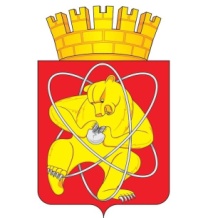 Городской округ«Закрытое административно – территориальное образование  Железногорск Красноярского края»АДМИНИСТРАЦИЯ ЗАТО г. ЖЕЛЕЗНОГОРСКПОСТАНОВЛЕНИЕ17.11.2023                                                                      	  	       	         		   №  2348г. ЖелезногорскО внесении изменений в постановление Администрации ЗАТО г. Железногорск от 07.11.2013 №1763 «Об утверждении муниципальной программы «Реформирование и модернизация жилищно-коммунального хозяйства и повышение энергетической эффективности на территории ЗАТО Железногорск»В целях реформирования и модернизации жилищно-коммунального хозяйства и повышения энергетической эффективности на территории ЗАТО Железногорск, в соответствии со ст. 179 Бюджетного кодекса Российской Федерации, Федеральным законом от 06.10.2003 № 131-ФЗ «Об общих принципах организации местного самоуправления в Российской Федерации», Уставом ЗАТО Железногорск, постановлением Администрации ЗАТО 
г. Железногорск от 21.08.2013 № 1301 «Об утверждении Порядка принятия решений о разработке, формировании и реализации муниципальных программ ЗАТО Железногорск», постановлением Администрации ЗАТО 
г. Железногорск от 30.07.2013 № 1207 «Об утверждении перечня муниципальных программ ЗАТО Железногорск»,ПОСТАНОВЛЯЮ:1. Внести следующие изменения в постановление Администрации ЗАТО г. Железногорск от 07.11.2013 № 1763 «Об утверждении муниципальной программы “Реформирование и модернизация жилищно-коммунального хозяйства и повышение энергетической эффективности на территории ЗАТО Железногорск”», изложив приложение к постановлению в новой редакции (Приложение).2. Отделу управления проектами и документационного, организационного обеспечения деятельности Администрации ЗАТО г. Железногорск (В.Г. Винокурова) довести настоящее постановление до всеобщего сведения через газету «Город и горожане».3. Отделу общественных связей Администрации ЗАТО г. Железногорск (И.С. Архипова) разместить настоящее постановление на официальном сайте Администрации ЗАТО г. Железногорск в информационно-телекоммуникационной сети «Интернет». 4. Контроль над исполнением настоящего постановления возложить на первого заместителя Главы ЗАТО г. Железногорск по жилищно-коммунальному хозяйству Р.И. Вычужанина.5. Настоящее постановление вступает в силу после его официального опубликования, но не ранее 01.01.2024.Глава  ЗАТО г. Железногорск	       	           	                            Д.М. ЧернятинПриложение к постановлению Администрации ЗАТОг.  Железногорск от   17.11.2023  № 23481. ПАСПОРТмуниципальной программы ЗАТО ЖелезногорскИ.о. руководителя УГХ                                                         Ю.С. Масалов2. ХАРАКТЕРИСТИКА ТЕКУЩЕГО СОСТОЯНИЯ В СФЕРЕ ЖИЛИЩНО-КОММУНАЛЬНОГО ХОЗЯЙСТВА С УКАЗАНИЕМ ОСНОВНЫХ ПОКАЗАТЕЛЕЙ СОЦИАЛЬНО-ЭКОНОМИЧЕСКОГО РАЗВИТИЯ ЗАТО ЖЕЛЕЗНОГОРСК  2.1. Общие положенияЖилищно-коммунальное хозяйство является базовой отраслью экономики ЗАТО Железногорск, обеспечивающей население города и поселков жизненно важными услугами: отопление, горячее и холодное водоснабжение, водоотведение, электроснабжение. Согласно опросам общественного мнения, проводимым Всероссийским центром изучения общественного мнения (ВЦИОМ), на протяжении нескольких последних лет ситуация в жилищно-коммунальном хозяйстве остается главной проблемой, волнующей россиян. Реформирование жилищно-коммунального хозяйства прошло несколько важных этапов, в ходе которых были в целом выполнены задачи:- реформы оплаты жилья и коммунальных услуг; - создания системы адресной социальной поддержки граждан; - совершенствования системы управления многоквартирными жилыми домами;- финансового оздоровления организаций жилищно-коммунального комплекса;- развития в жилищно-коммунальной сфере конкурентных рыночных отношений и привлечения частного сектора к управлению объектами коммунальной инфраструктуры и жилищного фонда.Основными показателями, характеризующими отрасль жилищно-коммунального хозяйства ЗАТО Железногорск являются:- высокий уровень износа основных производственных фондов, в том числе инженерных сетей и энергетического оборудования, до 62%, обусловленный недостаточным финансированием затрат на капитальный ремонт, принятием в муниципальную собственность объектов коммунального назначения в ветхом и аварийном состоянии;- высокие потери энергоресурсов на всех стадиях от производства до потребления, составляющие до 26%, вследствие эксплуатации устаревшего технологического оборудования с низким коэффициентом полезного действия;- высокая себестоимость производства коммунальных услуг из-за наличия нескольких технологических схем производства тепловой энергии и недостаточно высокого коэффициента использования установленной мощности вследствие значительного износа котельного оборудования;- отсутствие очистки питьевой воды и недостаточная степень очистки сточных вод на некоторых объектах водопроводно-канализационного хозяйства.Средний уровень износа коммунальной инфраструктуры на территории ЗАТО Железногорск, с учетом сетей электроснабжения, составляет 45,1 %. В результате накопленного износа имеют место инциденты и аварии в системах тепло-, электро- и водоснабжения, увеличиваются сроки ликвидации аварий и стоимость ремонтов. На территории ЗАТО Железногорск за 2023 год организациями, оказывающими жилищно-коммунальные услуги населению, предоставлены следующие объемы коммунальных ресурсов:- холодная вода — 6,009665 млн.м3;- горячая вода — 3,2362 млн.м3;- водоотведение — 6,64103 млн.м3;- тепловая энергия — 1,049669206 млн. Гкал;- электрическая энергия — 101,740 млн. кВт/час; В целом территория ЗАТО Железногорск характеризуется высоким уровнем предоставления централизованных услуг тепло-, водоснабжения, водоотведения и электроснабжения, однако имеется значительный разрыв между степенью благоустройства жилых помещений в городской и сельской местности.В настоящее время централизованным теплоснабжением оборудовано 99% жилых помещений в городской местности (г. Железногорск, пос. Подгорный) и 58,3% в сельской местности (поселки Додоново, Новый Путь, Тартат, деревня Шивера). Централизованным водоснабжением оборудовано 99,4% жилых помещений в городской местности и 82,95% в сельской местности.Централизованным водоотведением оборудовано 99,4% жилых помещений в городской местности и 82,95% в сельской местности.Централизованным электроснабжением оборудовано 100% жилых помещений в городской и сельской местности, при этом напольными электрическими плитами в городской местности оборудовано 100% помещений, в сельской местности -100%.Как правило, капитальный ремонт осуществляется в минимально-необходимых объемах, в лучшем случае — с частичной модернизацией. Следует отметить, что в сфере жилищно-коммунального хозяйства имеют место неплатежи населения, недостаточная информационная открытость ресурсоснабжающих организаций.Вместе с тем в жилищно-коммунальном хозяйстве в настоящее время активно проводятся преобразования, закладывающие основы развития отрасли на долгосрочную перспективу. На федеральном уровне приняты новые законы, регулирующие отношения в сферах теплоснабжения, электроснабжения, водоснабжения и водоотведения. Утверждены или находятся в стадии утверждения десятки подзаконных нормативных актов, которые создают фундамент для новой системы регулирования. Устанавливаются детальные требования к качеству и надежности жилищно-коммунальных услуг. Принят федеральный закон, призванный системно решить задачу капитального ремонта многоквартирных домов. Во многом пересмотрены правила работы управляющих организаций.Работа по реформированию жилищно-коммунального хозяйства далека от завершения и для достижения запланированных результатов необходимо точное и последовательное выполнение мероприятий в соответствии с задачами, определенными муниципальной программой.Эффективное государственное регулирование коммунального хозяйства, при котором достигается баланс интересов всех сторон, будет обеспечиваться путем реализации заложенных в отраслевое законодательство механизмов следующих мероприятий:- государственная регистрация объектов централизованных систем коммунальной инфраструктуры, находящихся в государственной и муниципальной собственности;- реализация разработанных схем теплоснабжения, водоснабжения и водоотведения, программ комплексного развития коммунальной инфраструктуры;- реализация системы капитального ремонта многоквартирных домов;- обеспечение контроля за формированием целевых показателей деятельности и подготовкой на их основе инвестиционных программ, финансируемых в том числе за счет привлечения частных инвестиций;- утверждение планов мероприятий по приведению качества воды в соответствие с установленными требованиями и планов снижения сбросов;- обеспечение контроля за качеством и надежностью коммунальных услуг и ресурсов;- формирование долгосрочных тарифов в сфере теплоснабжения, водоснабжения и водоотведения;- обеспечение социальной поддержки населения по оплате жилищно-коммунальных услуг;- контроль за раскрытием информации для потребителей в соответствии с установленными стандартами.При этом ограничения, связанные с доступностью оплаты жилья и коммунальных услуг, могут формировать существенные риски реализации муниципальной программы.2.2. Состояние электрических сетей и объектов электроснабженияЭлектроснабжение г. Железногорска и прилегающих районов осуществляется от 2-х источников:- от Красноярской ТЭЦ-1 по двум одно цепным ВЛ-110 кВ № СЗ, С4;- от подстанции «Узловая» по двух цепной ВЛ-110 кВ № С289, С290.Все ВЛ-110 кВ выполнены проводами АС - 150 кв. мм (ВЛ-110 кВ от подстанции «Узловая» до подстанции № 7 «Химзавод» проводом - 185 кв. мм).Распределение электроэнергии на напряжении 6 кВ по потребителям города выполнено от головных подстанций:- П-0, 110/35/6 кВ с трансформаторами мощностью 2×25 + 1×31,5 + 1×40 МВА;- П-4, 110/35/6 кВ с трансформаторами мощностью 2×7,5 МВА;- П-6, 110/6 кВ с трансформаторами мощностью 2×16 МВА;- П-7, 110/6 кВ с трансформаторами мощностью 2×10 МВА;- П-8, 110/35/6 кВ с трансформаторами мощностью 2×16 МВА;- П-9, 35/6 кВ с трансформаторами мощностью 2×10,0 МВА.- П-10, 110/35/6 кВ с трансформаторами мощностью 1×16 + 1×25 МВА;- П-30, 110/6 кВ с трансформаторами мощностью 2×6,3 МВА;- П-340, 110/35/6 кВ с трансформаторами мощностью 2×25 МВА;Электрические нагрузки подстанций П-0, П-7, П-10, П-30, П-340 определяются кроме городских потребителей и промышленными предприятиями, размещенными в черте города.Распределение электроэнергии на напряжении 0,4/0,23 кВ осуществляется от одно трансформаторных и двух трансформаторных подстанций 6/0,4 кВ с трансформаторами мощностью 100-1000 кВА.Для промышленных потребителей требуемая надежность электроснабжения I, II для остальных, в основном - II.Основная часть жилой застройки (кроме «северных кварталов» города), промышленные потребители района «Гривка», поселки Подгорный, Новый путь, Тартат получают электроэнергию от подстанции «Узловая» по двух цепной ВЛ-110 кВ С-289, С-290. Максимальная загрузка данной ЛЭП в 2018 году составила 54,0 МВт, при максимально разрешенном отборе с шин подстанции «Узловая» 70,1 МВт (без потребителей пос. Подгорный). На территории ЗАТО Железногорск действует ведущее предприятие российской космической отрасли Акционерное общество «Информационные спутниковые системы имени академика М.Ф. Решетнёва» (далее АО «РЕШЕТНЁВ»), имеющее крупные заказы в рамках федеральных программ (военных и гражданских). Учитывая это обстоятельство, в настоящее время, предприятие приступило к техническому перевооружению действующей базы: ведется строительство дополнительных корпусов и установка энергоемкого оборудования. Это потребует подключения дополнительных объемов энергомощностей в размере 15,0 МВт. Заявленные программы под развитие площадок промпарка оцениваются в 25 МВт.Прирост электрических нагрузок на жилищное строительство (дополнительно – 35,0 МВт) определен исходя из Генерального плана застройки г. Железногорска. При этом для индивидуальных жилых домов установлен предел выделяемых электрических мощностей — не более 15 кВт. Таким образом, учитывая планируемую реализацию заявленных инвестиционных проектов, а также перспективы развития жилищного и коммунально-бытового строительства общая мощность потребления ЗАТО Железногорск к 2026 году составит 125,0-130 МВт.В целом, для системы электроснабжения ЗАТО Железногорск характерны следующие проблемы:- недостаток резерва трансформаторных мощностей на части узловых подстанций — центров электрических нагрузок;- неразвитость сетей 6 кВ и 0,4 кВ, отсутствие возможности передачи электрических мощностей в районы планируемого жилищного и промышленного строительства;- физический износ и как следствие низкая надежность электроустановок;- почти 100% изношенность городских кабельных сетей 6 кВ и 0,4 кВ;- не отвечающие современным требованиям, нормативам электросети части жилых домов, общественных зданий;- недостаточность резервирования схем электроснабжения потребителей частных форм собственности.Для решения указанных проблем, в настоящее время построена и введена в эксплуатацию дополнительная линия электроснабжения 110 кВ от подстанции «Узловая» и новая подстанция «Город» 110/35/6кВ с трансформаторной мощностью не менее 63 МВА на площадке, находящейся в районе ул. Промышленной.Далее необходимо осуществить реконструкцию существующих электроустановок в ЗАТО Железногорск, это модернизация и замена оборудования на головных подстанциях, развитие распределительных сетей 6-35 кВ. 2.3. Состояние водоснабжения и водоотведенияОбеспечение населения водой хозяйственно-питьевого назначения осуществляется за счет эксплуатации месторождения «Северное». Скважины городского водозабора поднимают воду из слабо защищенного водоносного горизонта. Основными источниками формирования запасов являются инфильтрация поверхностных вод (Кантатское водохранилище, р. Кантат, р. Тартат), атмосферные осадки, боковой водоприток. Водозабор окружен промышленной, селитебной и сельскохозяйственными зонами, где находятся источники загрязнения водоносного горизонта (АЗС, несанкционированные свалки ТБО, ливневые стоки, гаражные и садоводческие кооперативы). Источник водоснабжения испытывает значительное антропогенное воздействие. Пробы питьевой воды из разводящей сети города соответствуют требованиям санитарных норм и правил. Однако в поселках Новый Путь и Тартат имело место несоответствие качества поднимаемой воды по некоторым показателям, в связи с чем в 2021 году в пос. Тартат и Новый Путь были установлены системы обеззараживания воды, при этом требуется реконструкция водопроводных сетей на территории поселков.Основными проблемами в данной сфере являются:- физический износ сетей водоснабжения;- подъем воды из незащищенных водоносных горизонтов;- отсутствие систем подготовки воды питьевого качества в поселке Подгорный и Шивера ЗАТО Железногорск.Канализационные воды от объектов на территории г. Железногорска отводятся на городские очистные сооружения, с последующим сбросом очищенных вод в р. Енисей. Состояние городских очистных сооружений удовлетворительное, степень очистки соответствует нормативным требованиям.Сточные воды с пос. Новый путь по напорному коллектору направляются в систему канализации мкр. Первомайский, а затем сбрасываются вместе со сточными водами от мкр. Первомайский на очистные сооружения г. Сосновоборска. В 2005 году была начата работа по строительству напорного канализационного коллектора от мкр. Первомайский (КНС 21) до очистных сооружений г. Железногорска для полной загрузки городских очистных сооружений и снижения стоимости очистки сточных вод, однако в 2006 году работы были заморожены. Необходимо продолжение данной работы.Сточные воды от МАУДО ДООЦ «Горный» и «Орбита» сбрасываются на рельеф практически без очистки. Необходимо строительство модульных очистных сооружений либо напорного коллектора для перевода этих сточных вод в централизованную городскую канализацию с последующей очисткой на городских очистных сооружениях.В поселках Додоново и Тартат нет централизованной системы водоотведения. Необходимо строительство напорного коллектора от пос. Додоново до очистных сооружений г. Железногорска, от пос. Тартат до очистных сооружений г. Сосновоборска.В дер. Шивера имеется централизованная система бытовой канализации, однако очистные сооружения, построенные в 50-х годах 20-го столетия практически полностью разрушены и восстановлению не подлежат, сточные воды сбрасываются в водный объект практически без очистки. Требуется строительство блочных очистных сооружений производительностью 200 м3/сутки.В пос. Подгорный 100% зданий оснащены системой централизованного водоотведения. В 2009 году введены в эксплуатацию новые очистные сооружения однако нормативы допустимого сброса веществ и микроорганизмов не достигнуты. Проектная схема очистки сточной воды очистных сооружений пос. Подгорный физико-химическая: очистка на флотационных установках с реагентной обработкой, не предназначена для удаления биоразлагаемых загрязняющих веществ и азота аммонийного. Качество очищенной сточной воды на выпуске после очистных сооружений по ряду веществ не соответствует утвержденным нормативам допустимого сброса. В результате эксплуатации очистных сооружений установлено, что эффект очистки сточной воды составляет: аммоний-ион — 23,7%, взвешенные вещества — 55,7%, БПК5 — 69,4%, нефтепродукты — 86,7 %, фосфат-ион — 60,5%, концентрации по нитрит-иону и хлоридам увеличиваются.Необходима модернизация очистных сооружений для обеспечения требуемой степени очистки сточных вод.Степень износа магистральных сетей водоотведения в среднем по ЗАТО Железногорск — 48,74%, сетей водоснабжения — 88,79%. В «старой» черте города и микрорайонах № 1,2 достигает 100%. Требуется планомерная замена трубопроводов на полипропиленовые напорные трубопроводы с гарантийным сроком эксплуатации 50 лет.В 2022 году интегральный показатель официально зарегистрированной аварийности на 100 км водопроводных сетей составил 4,4 (2021 — 2,3), на водоотводящих сетях ЗАТО Железногорск составил 0,44.2.4. Состояние теплоснабженияТеплоснабжение объектов жилищного фонда, соцкультбыта и промышленной зоны города Железногорск осуществляется по магистральным и распределительным тепловым сетям. Основным источником тепловой энергии в зимний период 2022 - 2023 гг. по городу Железногорску и пос. Додоново была Железногорская ТЭЦ и пиковая котельная, находящаяся в собственности АО «КРАСЭКО», тепловую энергию для теплоснабжения поселков Подгорный, Тартат, Новый Путь и дер. Шивера вырабатывают муниципальные мазутные, угольные котельные.Основополагающим фактором для теплоснабжения ЗАТО Железногорск является реализация проекта строительства дополнительной мощности на Железногорской ТЭЦ в объеме 200 Гкал/час, предусматривающем строительство 2-х дополнительных водогрейных котлов). Строительство дополнительных тепловых мощностей ЖТЭЦ позволит увеличить отпускаемую тепловую мощность с коллекторов Железногорской ТЭЦ и обеспечить в полном объёме тепловые нагрузки потребителей г. Железногорска, г. Сосновоборска, в том числе вывести из эксплуатации пиковую котельную и муниципальные мазутные котельные в пос. Подгорный, Новый путь и мкр. Первомайский, функционирующих на мазуте и производящих дорогое тепло.Переход на теплоснабжение от одного теплоисточника — ЖТЭЦ, позволит решить не только вопрос с покрытием тепловых нагрузок потребителей ЗАТО Железногорск, но и обеспечить снижение тарифа на тепловую энергию в связи с ликвидацией мазутных котельных в схеме теплоснабжения.Процент тепловых сетей, требующих замены, составляет 69 %. На территории пос. Подгорный износ тепловых сетей составляет 100%. Однако при достаточно высоком уровне износа сетей аварийность на территории ЗАТО Железногорск держится на низком уровне. В 2022 году интегральный показатель официально зарегистрированной аварийности на 100 км тепловых сетей составил по ЗАТО Железногорск — 0,0. 2.5. Жилищное хозяйствоОдной из важнейших задач органов местного самоуправления ЗАТО Железногорск является обеспечение функционирования жилищного комплекса, включающее в себя:- организацию в границах городского округа тепло-, электро- и водоснабжения населения, водоотведения;- организацию содержания муниципального жилищного фонда в соответствии с требованиями действующих правил и норм по его эксплуатации.По состоянию на 01.01.2023 общая площадь жилищного фонда ЗАТО Железногорск составляет 2 417,17 тыс. кв. метров. Уровень обеспеченности жильем жителей составляет 24,7 кв. метров общей площади жилья на одного человека при социальной норме площади жилья 18 кв. метров.На 01.01.2023 жилищный фонд ЗАТО Железногорск включает в себя 2 725 жилых домов, из них 722 многоквартирных дома, 311 дома блокированной застройки, это 41 409 квартир, жилая площадь которых составляет 2 127,0 тыс. кв. метров. Число частных квартир – 39 261 или 94,81 % от общего количества квартир жилищного фонда. Общая площадь жилищного фонда, находящегося в частной собственности, составляет 95,74% от общего жилищного фонда, в муниципальной собственности — 2,54% от общей площади жилого фонда. Государственный жилищный фонд, находящийся в ведении градообразующего предприятия ФГУП «ГХК» составляет 1,72%.Город Железногорск характеризуется высокой плотностью застройки жилищного фонда, преобладает крупнопанельная и кирпичная жилая застройка (5-ти, 9-ти этажные здания) с объектами соцкультбыта.Практически весь жилищный фонд города (98,8%) представляют полностью благоустроенные жилые здания с центральным отоплением и горячим водоснабжением, водопроводом и канализацией. В настоящее время жилищные и коммунальные услуги для жителей жилых домов в ЗАТО Железногорск оказывают следующие предприятия:Муниципальное предприятие ЗАТО Железногорск Красноярского края «Жилищно-коммунальное хозяйство» (управление жилым фондом, содержание и текущий ремонт строительных конструкций жилых домов, санитарное содержание мест общего пользования и придомовых территорий, обслуживание внутридомовых инженерных сетей и оборудования, обслуживание полигона ТБО, содержание кладбища, содержание и ремонт наружных сетей водоснабжения и водоотведения на территории пос. Подгорный, предоставление услуг тепло-, водо-, электроснабжения и водоотведения);Управляющих компаний, осуществляющих управление жилым фондом, содержание и текущий ремонт строительных конструкций жилых домов, санитарное содержание мест общего пользования и придомовых территорий, обслуживание внутридомовых инженерных сетей и оборудования, предоставление услуг тепло-, водо-, электроснабжения и водоотведения: ООО УК «Гармония», ООО «Царевского 7», ООО «Октябрьское», ООО «Ленинградское», ООО «Новый город Железногорск», ООО «УК Мирт», ООО «УК Очаг», ООО «УО Железногорская», ООО «Аструм», ООО «УО ЖЭК 26», ООО «Меридиан НТ», ООО «УК Моя крепость», ООО «Первомайский ЖЭК-7», ООО «УК Мирное», ООО «Флагман Ком», ООО «УК Наш надежный дом», ООО «УК Светлый город», ООО «Михайлов и К», ООО «Комфортное жилье», ООО «УК Балтийская», ООО « ГОСЖИЛФОНД», ООО «Современник», ООО «Альтаир», ООО «Сосновый бор», ООО «Востком», ООО «Победа плюс», ООО «Наш Железногорский двор», ООО «ПРЭХ ГХК», ООО «ТСЖ Доверие», ООО «ЖКХ Сибири»;Общество с ограниченной ответственностью «КРАСЭКО-ЭЛЕКТРО» - осуществляет производство и передачу тепловой энергии, воды, предоставляет услуги тепло-, водоснабжения и водоотведения.При этом частные предприятия обслуживают 70 % от общего числа многоквартирных домов на территории ЗАТО Железногорск.На территории ЗАТО Железногорск реализуется программа капитального ремонта общедомового имущества многоквартирных жилых домовВ соответствии с изменениями, внесенными в Жилищный кодекс Российской Федерации в декабре 2012 года, высшие исполнительные органы государственной власти субъектов Российской Федерации утвердили региональные программы капитального ремонта общего имущества в многоквартирных домах в целях планирования и организации проведения капитального ремонта общего имущества в многоквартирных домах, планирования предоставления государственной поддержки, муниципальной поддержки на проведение капитального ремонта общего имущества в многоквартирных домах за счет средств бюджетов субъектов Российской Федерации, местных бюджетов (далее — государственная поддержка, муниципальная поддержка капитального ремонта).В соответствии с Федеральным законом от 23.11.2009 № 261-ФЗ «Об энергосбережении и энергетической эффективности и о внесении изменений в отдельные законодательные акты Российской Федерации» (далее — Федеральный закон от 23.11.2009 №261-ФЗ), все многоквартирные жилые дома должны быть обеспечены общедомовыми приборами учета, жители активизировали работу по установке квартирных приборов учета горячей и холодной воды. Установка общедомовых приборов учета позволит решить вопрос с оплатой коммунальных услуг за фактическое потребление, повысить заинтересованность жителей в экономии энергоресурсов. Работы по оснащению МКД с нагрузкой более 0,2 Гкал/час общедомовыми приборами учета выполнены в 2016-2017 годах. В 2024-2026 годах необходимо провести работу по установке общедомовых приборов учета в многоквартирных домах с нагрузкой менее 0,2 Гкал/час.В городе медленно развивается такая форма, как товарищество собственников жилья. Доля общей площади жилищного фонда, управляемая товариществами собственников жилья составляет 1,4%. В среднем по России этот показатель - 6%, в Красноярском крае — 10%.2.6. Коммунальные объекты социальной сферыОдной из важных сфер социальной работы органов местного самоуправления является организация предоставления ритуальных услуг населению и содержание городских кладбищ. Деятельность по оказанию ритуальных услуг на территории ЗАТО Железногорск регламентируется постановлением Администрации ЗАТО г. Железногорск от 09.09.2016 № 1480 «Об утверждении Положения об организации ритуальных услуг и содержании мест захоронений на территории ЗАТО Железногорск». Достойное отношение к памяти об ушедших родных и близких способствует нравственному развитию молодых поколений жителей города, сохранению традиций и культурного наследия поколений строителей города и его промышленных объектов. Не менее важным для значительной части населения ЗАТО Железногорск является предоставление банных услуг в г. Железногорске. При высокой степени благоустройства жилого фонда, бани сохраняют свою популярность как объекты оздоровления и отдыха населения, особенно старшего поколения граждан. Администрация ЗАТО г. Железногорск ежегодно устанавливает специальные цены на дневные сеансы в муниципальных банях с целью обеспечения посещения бани в дневное время. Разница между экономически обоснованным тарифом и стоимостью посещения бани в дневное время возмещается предприятию МП «Нега» в виде субсидии, из местного бюджета.3. Приоритеты и цели социально-экономического развития 
в жилищно-коммунальном хозяйстве, описание основных целей и задач муниципальной программы, тенденции социально-экономического развития жилищно-коммунальной сферы Выбор приоритетов программы и прогноз развития сферы реализации программы предусмотрен с учетом анализа проблем, свойственных данной сфере на территории ЗАТО Железногорск, государственной программы Красноярского края «Реформирование и модернизация жилищно-коммунального хозяйства и повышение энергетической эффективности».Первым приоритетом муниципальной политики является улучшение качества жилищного фонда, повышение комфортности условий проживания.В рамках данного приоритета будут реализованы меры по обеспечению комфортных условий проживания и предоставлению жилищно-коммунальных услуги по доступным ценам для собственников и нанимателей жилых помещений в многоквартирных домах, в том числе, меры по:- обеспечению проведения капитального ремонта многоквартирных домов, в том числе для увеличения уровня их благоустройства (обеспеченности коммунальными услугами), существенного повышения их энергетической эффективности, за счет создания региональных систем капитального ремонта, а также путем внедрения устойчивых механизмов и инструментов финансовой поддержки проведения капитального ремонта;- улучшению качества управления и содержания общего имущества многоквартирных домов путем поддержки объединений собственников жилья и развития конкуренции в сфере управления жилой недвижимостью;- развитию конкуренции в сфере предоставления услуг по управлению многоквартирными домами, обеспечению равных условий для всех управляющих организаций;- обеспечению доступности для населения стоимости жилищно-коммунальных услуг за счет реализации мер по энергоресурсосбережению и повышению эффективности мер социальной поддержки населения;- совершенствованию системы контроля за техническим состоянием жилых зданий.С целью развития институтов для выработки общей позиции собственников по заказу жилищно-коммунальных услуг будут стимулироваться инициативы собственников помещений путем проведения информационно-разъяснительной работы, популяризации лучших практик.Вторым приоритетом муниципальной политики является модернизация и повышение энергоэффективности объектов коммунального хозяйства.Необходимо решать задачи модернизации и повышения энергоэффективности объектов коммунального хозяйства, внедрение ресурсосберегающих технологий и создание условий для более широкого использования малой энергетики и возобновляемых видов топливно-энергетических ресурсов в жилищно-коммунальном хозяйстве.В целях обеспечения населения питьевой водой, соответствующей требованиям безопасности и безвредности, установленным санитарно-эпидемиологическими правилами, особое внимание необходимо уделить модернизации систем водоснабжения, водоотведения и очистки сточных вод.В результате будут созданы благоприятные условия для реализации инвестиционных проектов на основе государственно-частного партнерства, что позволит осуществить масштабную модернизацию систем коммунальной инфраструктуры с использованием энергоэффективных и экологически чистых технологий, повысить надежность и эффективность производства и поставки коммунальных ресурсов.Целями муниципальной программы являются:- обеспечение развития жилищно-коммунального и энергетического комплекса ЗАТО Железногорск;- эффективное и рациональное использование энергетических ресурсов и повышение энергетической эффективности ЗАТО Железногорск.Обеспечение нормативного качества жилищно-коммунальных услуг возможно достигнуть за счет повышения надежности систем коммунальной инфраструктуры и энергоэффективности систем коммунальной инфраструктуры и жилищного фонда, оптимизации затрат на производство коммунальных ресурсов и затрат по эксплуатации жилищного фонда.Достижение целей программы осуществляется путем решения следующих задач:- обеспечение благоприятных и безопасных условий проживания граждан и обеспечение доступности предоставляемых социальных и коммунальных услуг на территории ЗАТО Железногорск;- повышение энергосбережения и энергоэффективности на территории ЗАТО Железногорск.Таким образом, разработка и реализация муниципальной программы должна обеспечить комплексное урегулирование наиболее острых и проблемных вопросов в сфере жилищно-коммунального хозяйства, обеспечения населения и промышленных объектов необходимыми энергетическими ресурсами, обеспечения комфортных и безопасных условий проживания граждан, бережное и рациональное потребление энергоресурсов, создаст организационно-финансовые механизмы взаимодействия, координации усилий и концентрации ресурсов субъектов экономики для решения поставленных целей.4. Прогноз конечных результатов реализации муниципальной программы, характеризующих целевое состояние (изменение состояния) уровня и качества жизни населения, социально-экономическое развития жилищно-коммунальной сферы муниципального управления, экономики, степени реализации других общественно значимых интересовРеализация программы направлена на создание комфортной среды обитания и жизнедеятельности для человека.В результате реализации программы к 2026 году должен сложиться качественно новый уровень состояния жилищно-коммунальной сферы со следующими характеристиками:- уменьшение аварийного жилищного фонда, снижение среднего уровня износа жилищного фонда и коммунальной инфраструктуры;- снижение уровня потерь при производстве, транспортировке и распределении коммунальных ресурсов;- повышение удовлетворенности населения уровнем жилищно-коммунального обслуживания;- реализация региональной системы капитального ремонта многоквартирных домов в части домов, расположенных на территории ЗАТО Железногорск;- формирование конкурентного профессионального рынка услуг по управлению жилой недвижимостью;- переход организаций коммунального комплекса на долгосрочное тарифное регулирование;- улучшение показателей качества, надежности, безопасности и энергоэффективности поставляемых коммунальных ресурсов;- сокращение объемов жилищного фонда, требующего проведения капитального ремонта;- снижение издержек при производстве и поставке коммунальных ресурсов за счет повышения энергоэффективности, внедрения современных форм управления и, как следствие, снижение себестоимости коммунальных услуг.Развитие систем коммунальной инфраструктуры будет осуществляться на основе программ комплексного развития, учитывающих документы территориального планирования, среднесрочные прогнозы жилищного и иного строительства.Реальными заказчиками жилищно-коммунальных услуг будут собственники помещений в конкретном многоквартирном доме. Будут внедрены эффективные механизмы банковского кредитования товариществ собственников жилья, других объединений граждан в жилищной сфере, управляющих компаний на цели проведения капитального ремонта на условиях государственной поддержки.5. Перечень подпрограмм и отдельных мероприятий муниципальной программыДля решения поставленных в Программе задач в данной программе сформированы две подпрограммы (приложения № 5.1, № 5.2 к муниципальной программе):1. «Развитие объектов социальной сферы, специального назначения и жилищно-коммунального хозяйства ЗАТО Железногорск»;2. «Энергосбережение и повышение энергетической эффективности ЗАТО Железногорск».Каждая подпрограмма предназначена для решения соответствующих задач настоящей Программы, которые в рамках подпрограммы рассматриваются в качестве цели. Подпрограмма включает комплекс взаимосвязанных мероприятий, необходимых для достижения поставленной цели. Для каждой из подпрограмм срок реализации соответствует сроку реализации самой Программы.Механизм реализации мероприятий подпрограмм, описание организационных, экономических и правовых механизмов, необходимых для эффективной реализации программы, последовательность выполнения мероприятий подпрограмм, их взаимоувязанность предусмотрена для каждой из трех подпрограмм в соответствующих разделах подпрограмм.В целях возможности софинансирования Администрацией ЗАТО г. Железногорск участия в краевых программах предусматривается отдельное мероприятие «Резерв средств на исполнение условий соглашений о предоставлении межбюджетных трансфертов из вышестоящего бюджета в рамках муниципальной программы "Реформирование и модернизация жилищно-коммунального хозяйства и повышение энергетической эффективности на территории ЗАТО Железногорск"», средства которого будут перераспределены на соответствующие подпрограммы при получении финансовых средств из бюджета Красноярского края.Муниципальная программа и подпрограммы реализуется в 2024 - 2026 годах. Этапы реализации программы не выделяются.6. Информация о ресурсном обеспечении ПрограммыПланируемые расходы Программы «Реформирование и модернизация жилищно-коммунального хозяйства и повышение энергетической эффективности на территории ЗАТО Железногорск» и ее подпрограмм направлены на:- капитальный ремонт муниципальных объектов коммунальной инфраструктуры;- модернизацию объектов энергетического комплекса;- содержание объектов специального назначения;- обеспечение доступности для населения коммунальных услуг;- снижение потребления всех видов энергетических ресурсов.Контроль за целевым и эффективным использованием финансовых средств местного бюджета осуществляется в соответствии с бюджетным законодательством.Информация о ресурсном обеспечении муниципальной программы за счет средств местного бюджета, в том числе средств, поступивших из бюджетов других уровней бюджетной системы (с расшифровкой по главным распорядителям средств бюджета ЗАТО Железногорск, в разрезе подпрограмм, отдельных мероприятий муниципальной программы), приведена в приложении № 2 к настоящей Программе.Информация об источниках финансирования подпрограмм, отдельных мероприятий муниципальной программы (средства местного бюджета, в том числе средства, поступившие из бюджетов других уровней бюджетной системы) приведена в приложении № 3 к настоящей Программе.7. Информация о сводных показателях муниципальных заданийВ рамках муниципального задания по настоящей Программе реализуются мероприятия, связанные с содержанием кладбищ ЗАТО Железногорск. Сводные показатели муниципального задания приведены в приложении № 4 к настоящей Программе.И.о. руководителя УГХ 							    Ю.С. МасаловПриложение № 5.1к муниципальной программе «Реформирование и модернизация  жилищно-коммунального хозяйства и повышение энергетической эффективности на территории                                                                                           ЗАТО Железногорск» 1. Паспорт Подпрограммы №12. Основные разделы Подпрограммы 2.1. Постановка муниципальной проблемы и обоснование необходимости разработки Подпрограммы  В соответствии со статьей 16 Федерального закона от 06.10.2003 № 131-ФЗ «Об общих принципах организации местного самоуправления в Российской Федерации», к полномочиям органов местного самоуправления относится:- организация в границах городского округа электро-, тепло-, газо- и водоснабжения населения, водоотведения, снабжения населения топливом в пределах полномочий, установленных законодательством Российской Федерации;- владение, пользование и распоряжение имуществом, находящимся в муниципальной собственности городского округа; - создание условий для массового отдыха жителей городского округа и организация обустройства мест массового отдыха населения;- организация ритуальных услуг и содержание мест захоронения;2.1.1. Жилой фондПо состоянию на 01.01.2023 общая площадь жилищного фонда ЗАТО Железногорск составляет 2 417,17 тыс. кв. метров. Уровень обеспеченности жильем жителей составляет 24,7 кв. метров общей площади жилья на одного человека при социальной норме площади жилья 18 кв. метров.На 01.01.2023 жилищный фонд ЗАТО Железногорск включает в себя 2 725 жилых домов, из них 722 многоквартирных дома, 311 дома блокированной застройки, это 41 409 квартир, жилая площадь которых составляет 2 127,0 тыс. кв. метров. Число частных квартир – 39 261 или 94,81 % от общего количества квартир жилищного фонда. Общая площадь жилищного фонда, находящегося в частной собственности, составляет 95,74% от общего жилищного фонда, в муниципальной собственности — 2,54% от общей площади жилого фонда. Государственный жилищный фонд, находящийся в ведении градообразующего предприятия ФГУП «ГХК» составляет 1,72 %.Город Железногорск характеризуется высокой плотностью застройки жилищного фонда, преобладает крупнопанельная и кирпичная жилая застройка (5-ти, 9-ти этажные здания) с объектами соцкультбыта. Практически весь жилищный фонд города (98,8%) представляют полностью благоустроенные жилые здания с центральным отоплением и горячим водоснабжением, водопроводом и канализацией. В настоящее время жилищные и коммунальные услуги для жителей жилых домов в ЗАТО Железногорск оказывают следующие предприятия:Муниципальное предприятие ЗАТО Железногорск Красноярского края «Жилищно-коммунальное хозяйство» (управление жилым фондом, содержание и текущий ремонт строительных конструкций жилых домов, санитарное содержание мест общего пользования и придомовых территорий, обслуживание внутридомовых инженерных сетей и оборудования, обслуживание полигона ТБО, содержание кладбища, содержание и ремонт наружных сетей водоснабжения и водоотведения на территории пос. Подгорный, предоставление услуг тепло-, водо-, электроснабжения и водоотведения);Управляющих компаний, осуществляющих управление жилым фондом, содержание и текущий ремонт строительных конструкций жилых домов, санитарное содержание мест общего пользования и придомовых территорий, обслуживание внутридомовых инженерных сетей и оборудования, предоставление услуг тепло-, водо-, электроснабжения и водоотведения: ООО УК «Гармония», ООО «Царевского 7», ООО «Октябрьское», ООО «Ленинградское», ООО «Новый город Железногорск», ООО «УК Мирт», ООО «УК Очаг», ООО «УО Железногорская», ООО «Аструм», ООО «УО ЖЭК 26», ООО «Меридиан НТ», ООО «УК Моя крепость», ООО «Первомайский ЖЭК-7», ООО «УК Мирное», ООО «Флагман Ком», ООО «УК Наш надежный дом», ООО «УК Светлый город», ООО «Михайлов и К», ООО «Комфортное жилье», ООО «УК Балтийская», ООО « ГОСЖИЛФОНД», ООО «Современник», ООО «Альтаир», ООО «Сосновый бор», ООО «Востком», ООО «Победа плюс», ООО «Наш Железногорский двор», ООО «ПРЭХ ГХК», ООО «ТСЖ Доверие», ООО «ЖКХ Сибири»;Общество с ограниченной ответственностью «КРАСЭКО-ЭЛЕКТРО» - осуществляет производство и передачу тепловой энергии, воды, предоставляет услуги тепло-, водоснабжения и водоотведения.При этом частные предприятия обслуживают 70 % от общего числа многоквартирных домов на территории ЗАТО Железногорск.На территории ЗАТО Железногорск образовано 6 товариществ собственников жилья, что составляет только 1,4% от общего количества многоквартирных домов.Основные проблемы в сфере жилищного хозяйства:Необходимость своевременного выполнения капитального ремонта жилых домов, определенного требованиями «Положения об организации и проведении реконструкции, ремонта и технического обслуживания зданий, объектов коммунального и социально-культурного назначения» (ВСН 58-88р).На территории городского округа ведется реализация мероприятий, предусмотренных законом Красноярского края от 27.06.2013 № 4-1451 «Об организации проведения капитального ремонта общего имущества в многоквартирных домах, расположенных на территории Красноярского края» направленных на накопление средств собственников помещений многоквартирных домов и выполнение в плановом порядке работ по капитальному ремонту общего имущества МКД. В 2023 году в план капитального ремонта было включено 8 домов, на 4 домах ремонт завершен. Частично выполнены планы по ремонту МКД за последующие годы.2) Недостаточная заинтересованность населения в самостоятельном управлении многоквартирными домами.Во всех многоквартирных домах муниципального образования состоялся выбор способа управления. По состоянию на 01.10.2023 года на территории ЗАТО Железногорск зарегистрировано 30 частных управляющих организаций и 1 муниципальная. Частные управляющие компании обслуживают 80 % от общего количества многоквартирных домовВ городе недостаточно развивается такая форма, как товарищество собственников жилья. Доля общей площади жилищного фонда, управляемая товариществами собственников жилья составляет 1,4 %. В среднем по России этот показатель - 6%, в Красноярском крае – 10%.2.1.2. Объекты социальной и коммунальной сферыНа территории ЗАТО Железногорск действуют муниципальные объекты коммунально-бытовой сферы, такие как кладбища в г. Железногорске и пос. Подгорный, кладбища в поселках Новый путь, Додоново, деревне Шивера, банный комплекс МП «Нега». Одной из важных сфер социальной работы органов местного самоуправления является организация предоставления ритуальных услуг населению и содержание городских кладбищ. Деятельность по оказанию ритуальных услуг на территории ЗАТО Железногорск регламентируется постановлением Администрации ЗАТО г. Железногорск от 09.09.2016 № 1480 «Об утверждении Положения об организации ритуальных услуг и содержании мест захоронений на территории ЗАТО Железногорск». Достойное отношение к памяти об ушедших родных и близких способствует нравственному развитию молодых поколений жителей города, сохранению традиций и культурного наследия поколений строителей города и его промышленных объектов. В г. Железногорск действует муниципальное кладбище общей площадью 418 750,8 кв.м. Дата ввода в эксплуатацию городского кладбища — 1983 год. Кладбище состоит из 3-х участков: «старое», «мусульманское», «новое». В 2016 году построена первая очередь нового кладбища площадью 61 000 кв.м. В 2019 году завершено строительство второй очереди нового кладбища.В настоящее время требуется строительство нового кладбища, в 2023 году выполнены проектно-сметные работы на строительство нового кладбища в районе улицы Большая Кантатская за КПП-3А.В пос. Подгорном расположено муниципальное кладбище площадью 26 253,1 кв.м. В настоящее время требуется расширение кладбища для обеспечения выполнения обязанности муниципалитета по предоставлению земельных участков для захоронения. Свободная территория существующего кладбища позволит осуществлять захоронения до 2026 года. Содержание муниципальных кладбищ обеспечивается за счет средств местного бюджета на достаточно высоком уровне в рамках муниципального задания МБУ «Комбинат благоустройства».Резерв средств на исполнение условий соглашений о предоставлении межбюджетных трансфертов из вышестоящего бюджета в рамках муниципальной программы.На территории ЗАТО Железногорск действуют одна муниципальная баня в г. Железногорск. Баню посещает ежегодно более 29 тыс. человек. Администрация ЗАТО г. Железногорск ежегодно устанавливает специальные цены на дневные сеансы в муниципальных банях. Разница между экономически обоснованным тарифом и стоимостью посещения бани в дневное время возмещается предприятию в виде субсидии, за счет средств местного бюджета.2.2. Основная цель, задачи и сроки выполнения Подпрограммы, показатели результативностиЦель: Обеспечение благоприятных и безопасных условий проживания граждан и обеспечение доступности предоставляемых социальных и коммунальных услуг на территории  ЗАТО Железногорск.Задача: Оказание населению качественных услуг в области  коммунально-бытовой сферы  ЗАТО Железногорск.Перечень и значения показателей результативности указаны в приложении № 1 к Подпрограмме № 1.Система подпрограммных мероприятий предусматривает выполнение работ, способствующих решению основных проблем  жилищного фонда  и социально-бытовой сферы, а именно:- организация содержания мест захоронения на территории ЗАТО Железногорск,- предоставление населению доступных банных услуг.2.3. Механизм реализации Подпрограммы Финансирование подпрограммных мероприятий осуществляется в следующих формах:- субсидии юридическим лицам;- бюджетные ассигнования на закупку товаров, работ, услуг для обеспечения муниципальных нужд в соответствии с действующим законодательством;- бюджетные инвестиции в форме капитальных вложений в объекты муниципальной собственности.Главным распорядителем бюджетных средств, выделенных из местного бюджета на реализацию мероприятий подпрограммы, является Администрация ЗАТО г. Железногорск. Реализацию мероприятий подпрограммы, финансируемых из местного бюджета, осуществляет Администрация ЗАТО г. Железногорск, МКУ «Управление поселковыми территориями», МБУ «Комбинат благоустройства» которые являются получателями бюджетных средств, и несут ответственность за их целевое использование.Субсидии юридическим лицам предоставляются в порядке, утвержденном постановлением Администрации ЗАТО г.Железногорск и разработанном в соответствии с требованиями бюджетного законодательства. Органам, ответственным за проведение мероприятий, в рамках которых предполагается размещение муниципального заказа, привлекать к выполнению работ юридических и физических лиц, по результатам размещения муниципального заказа в соответствии с действующим законодательством.2.4. Управление Подпрограммой и контроль за исполнением подпрограммы Текущее управление реализацией Подпрограммы осуществляется Управлением городского хозяйства Администрации ЗАТО г. Железногорск, которое от имени Администрации ЗАТО г. Железногорск осуществляет организационные, методические и контрольные функции в ходе реализации подпрограммы, в том числе:- формирует структуру муниципальной программы, а так же перечень исполнителей муниципальной программы;- организует реализацию муниципальной программы, инициирует внесение изменений в муниципальную программу;- координирует деятельность исполнителей муниципальной программы в ходе реализации мероприятий Подпрограммы;- предоставляет по запросам сведения, необходимые для проведения мониторинга реализации муниципальной программы;- запрашивает у исполнителей муниципальной программы информацию, необходимую для подготовки отчета о ходе реализации муниципальной программы;- подготавливает годовой отчет и предоставляет его в Управление экономики и планирования и Финансовое управление Администрации ЗАТО г. Железногорск;- несет ответственность за достижение целевых показателей и показателей результативности муниципальной программы, а так же конечных результатов ее реализации;- по результатам годового отчета о ходе реализации муниципальной программы вносит изменения в муниципальную программу, заменяя плановые значения целевых показателей и показателей результативности по графе «Текущий финансовый год» на фактические значения.Внутренний муниципальный финансовый контроль в сфере бюджетных правоотношений в соответствии с бюджетным законодательством Российской Федерации и иными нормативными правовыми актами, регулирующими бюджетные правоотношения, осуществляет Ревизионный отдел Администрации ЗАТО г. Железногорск.Внешний муниципальный финансовый контроль в сфере бюджетных правоотношений осуществляет Счётная палата ЗАТО Железногорск в соответствии с федеральным законодательством, законами и иными нормативными правовыми актами Красноярского края, нормативными правовыми актами ЗАТО Железногорска, а также стандартами внешнего муниципального финансового контроля.Исполнители мероприятий настоящей Подпрограммы:- содействуют разработке Подпрограммы и отдельных мероприятий муниципальной программы;- осуществляют реализацию мероприятий Подпрограммы, в отношении которых они являются исполнителями;- представляют в установленный срок по запросу Управления городского хозяйства Администрации ЗАТО г. Железногорск всю необходимую информацию для подготовки ответов на запросы, а также отчет о ходе реализации муниципальной программы;- представляют Управлению городского хозяйства Администрации ЗАТО г. Железногорск копии актов, подтверждающих сдачу и прием эксплуатацию объектов, строительство которых завершено, актов выполненных работ и иных документов, подтверждающих исполнение обязательств по заключенным муниципальным контрактам в рамках реализации мероприятий муниципальной программы.Реализация мероприятий Подпрограммы осуществляется посредством размещения муниципального заказа на закупку товаров, работ, услуг для обеспечения муниципальных нужд ЗАТО Железногорск и нужд иных заказчиков, предоставления субсидии муниципальным автономным или бюджетным учреждениям, субсидии иным юридическим лицам в соответствии с действующим законодательством Российской Федерации.Управление городского хозяйства Администрации ЗАТО г. Железногорск для обеспечения мониторинга и анализа хода реализации муниципальной программы организует ведение и представление полугодовой отчетности. Исполнители муниципальной программы по запросу разработчика представляют информацию о реализации подпрограмм и отдельных мероприятий муниципальной программы, реализуемых исполнителем в сроки и по форме, установленной разработчиком муниципальной программы.Отчет о реализации муниципальной программы за первое полугодие текущего года представляется Управлением городского хозяйства одновременно в Управление экономики и планирования Администрации ЗАТО г. Железногорск и Финансовое управление Администрации ЗАТО г. Железногорск в срок не позднее 10 августа текущего года, согласно приложениям 6-9 к Порядку принятия решений о разработке, формировании и реализации муниципальных программ ЗАТО Железногорск, утвержденному постановлением Администрации ЗАТО г.Железногорск от 21.08.2013 № 1301.Годовой отчет о ходе реализации муниципальной программы формируется Управлением городского хозяйства с учетом информации, полученной от исполнителей муниципальной программы. Согласованный с исполнителями муниципальной программы годовой отчет предоставляется для анализа в Управление экономики и планирования Администрации ЗАТО г. Железногорск и Финансовое управление Администрации ЗАТО г. Железногорск до 1 марта года, следующего за отчетным (далее — годовой отчет). Управление городского хозяйства размещает годовой отчет в срок до 01 мая, следующего за отчетным, на официальном сайте Администрации ЗАТО г. Железногорск в сети Интернет. 2.5. Мероприятия Подпрограммы Программные мероприятия с указанием главных распорядителей, форм расходования бюджетных средств, сроков выполнения, ответственных за выполнение, объемов и источников финансирования изложены в Приложении № 2 к Подпрограмме. И.о. руководителя УГХ 		 					    Ю.С. МасаловПриложение № 5.2 к муниципальной программе «Реформирование и модернизация  жилищно-коммунального хозяйства и повышение энергетической эффективности на территории   ЗАТО Железногорск»                                       1. Паспорт Подпрограммы 2. Основные разделы Подпрограммы 2.1. Постановка муниципальной проблемы и обоснование необходимости разработки Подпрограммы Настоящая Подпрограмма разработана на основании Федерального закона от 23.11.2009 № 261-ФЗ «Об энергосбережении и о повышении энергетической эффективности и о внесении изменений в отдельные законодательные акты Российской Федерации» для проведения мероприятий, направленных на повышение эффективности использования энергетических ресурсов в муниципальных объектах бюджетной сферы, коммунальной инфраструктуры, жилищного фонда ЗАТО Железногорск.На территории ЗАТО Железногорск в 2022 году отпущено 1,049669206 млн. Гкал тепловой энергии. Основным источником тепловой энергии в зимний период 2022 - 2023г. по городу Железногорску и пос. Додоново была Железногорская ТЭЦ и пиковая котельная, находящаяся в собственности АО «КРАСЭКО». Поселки Тартат, Подгорный, Новый Путь, микрорайон Первомайский, деревня Шивера, МАОУ ДО ДООЦ «Горный» и МАОУ ДО ДООЦ «Орбита» снабжаются теплом от муниципальных котельных, эксплуатируемых ООО «КРАСЭКО-ЭЛЕКТРО». Теплоснабжение объектов жилищного фонда, соцкультбыта и промышленных предприятий города осуществляется по магистральным и распределительным тепловым сетям, которые находятся в эксплуатации ООО «КРАСЭКО-ЭЛЕКТРО».Для сетей теплоснабжения ЗАТО Железногорск характерно:- недостаточная для нужд развития пропускная способность теплосетей;- большие тепловые потери, возникающие в процессе доставки энергии до потребителя;- открытая схема теплоснабжения города с разбором горячей воды из системы отопления, и как следствие, дефицит подпиточной сетевой воды;- не сбалансированный гидравлический режим тепловых сетей и как следствие недостаточное давление воды с системах ГВС;- большая степень изношенности энергооборудования источников, распределительных сетей и систем энергоснабжения зданий и сооружений.Основными причинами возникновения проблем в области теплоснабжения являются:-высокий уровень износа сетей те6плоснабжения и оборудования котельных, отсутствие средств на их замену;-низкая энергетическая эффективность объектов коммунальной инфраструктуры, жилищного фонда, объектов бюджетной сферы. Причинами возникновения данной проблемы являются высокая доля устаревшего оборудования, ветхих жилых и общественных зданий, отсутствие энергетических паспортов и плана мероприятий по энергосбережению и повышению энергетической эффективности объектов коммунальной инфраструктуры и бюджетной сферы;Для решения существующих проблем в области энергосбережения и повышения энергетической эффективности на территории ЗАТО Железногорск предусмотрено решение следующих задач:1. Создание условий для обеспечения энергосбережения и повышения энергетической эффективности в бюджетном секторе — оказание консультационной помощи бюджетным учрежениям при работе в ГИС «Энергоэффективность», при подготовке мероприятий по энергосбережению.2. Создание условий для энергосбережения и повышения энергетической эффективности в жилищном фонде и системах коммунальной инфраструктуры. Для решения этой проблемы запланировано выделение средств на оснащение приборами учета горячей и холодной воды, электроэнергии в муниципальных помещениях.В соответствии с требованиями Федерального закона от 23.11.2009 № 261-ФЗ и «Правилами предоставления коммунальных услуг собственникам и пользователям помещений в многоквартирных домах и жилых домов», утвержденными постановлением Правительства РФ от 06.05.2011 № 354, все жилые помещения (при наличии технической возможности) должны быть оборудованы приборами учета холодной и горячей воды, электроэнергии. В настоящее время в составе муниципальной казны находятся 100 квартир (из них 78 квартир расположенных в аварийных домах, подлежащих сносу), не оснащенных ИПУ. Стоимость оснащения одной квартиры составляет в среднем 10 тыс.рублей. На 2024 год запланировано оснащение приборами учета 30 муниципальных квартир.В соответствии с требованиями Федерального закона от 23.11.2009 № 261-ФЗ все многоквартирные жилые дома подлежат оснащению общедомовыми приборами учета тепла, горячей и холодной воды (при наличии технической возможности). В 2016-2017 году году проведена работа по оснащению всех МКД с нагрузкой более 0,2 Гкал/час необходимыми общедомовыми приборами учета энергоресурсов ( 474 дома — по теплу, 598 домов — по горячей воде, 587 домов — по холодной воде). Работа выполнена за счет средств ЕТО с последующим возмещением расходов собственниками помещений с рассрочкой до 5 лет. В 2024-2026 годах необходимо продолжить работу по оснащению теплосчетчиками МКД с нагрузкой	 менее 0,2 гкал/час. Решение проблем сферы энергетики требует системного подхода. Настоящая Подпрограмма разработана для повышения энергоэффективности ЗАТО Железногорск.Результатом выполнения Подпрограммы должно стать:- использование данных приборов учета (в части МКД - с использованием коллективных приборов учета) при расчетах за потреблённые энергетические ресурсы на территории ЗАТО Железногорск;- повышение эффективности использования энергетических ресурсов в муниципальных объектах бюджетной сферы, коммунальной инфраструктуры, жилищного фонда ЗАТО Железногорск.2.2. Основная цель, задачи и сроки выполнения Подпрограммы, показатели результативностиЦель Подпрограммы: Повышение энергосбережения и энергоэффективности на территории ЗАТО ЖелезногорскЗадача Подпрограммы:1. Экономия энергоресурсов путем оплаты по фактическому потреблению.Сроки выполнения Подпрограммы: отдельные этапы реализации подпрограммы не выделяются и сроки реализации подпрограммы установлены 2024-2026годы.Показателями результативности, позволяющими измерить достижение цели и задач Подпрограммы, выбраны следующие показатели:- Доля объемов тепловой энергии, расчеты за которую осуществляются с использованием приборов учета, в общем объеме тепловой энергии, потребляемой (используемой) на территории МО.- Доля объемов холодной воды, расчеты за которую осуществляются с использованием приборов учета, в общем объеме холодной воды, потребляемой (используемой) на территории МО.Перечень и значения показателей результативности указаны в приложении № 1 к Подпрограмме.2.3. Механизм реализации ПодпрограммыФинансирование мероприятий подпрограммы осуществляется в следующих формах:- бюджетные ассигнования на закупку товаров, работ, услуг для обеспечения муниципальных нужд в соответствии с действующим законодательством.Главным распорядителем бюджетных средств, выделенных на реализацию мероприятий подпрограммы, является Администрация ЗАТО г. Железногорск. Реализацию мероприятий подпрограммы, финансируемых из местного бюджета, осуществляет Администрация ЗАТО г.Железногорск.Ответственными за качественное и своевременное выполнение подпрограммы, целевое и рациональное использование бюджетных средств, выделяемых на реализацию мероприятий подрограммы, является главный распорядитель бюджетных средств.2.4. Управление Подпрограммой и контроль за исполнением подпрограммыТекущее управление реализацией Подпрограммы осуществляется Управлением городского хозяйства Администрации ЗАТО г. Железногорск, которое от имени Администрации ЗАТО г. Железногорск осуществляет организационные, методические и контрольные функции в ходе реализации подпрограммы, в том числе:- формирует структуру муниципальной программы, а так же перечень исполнителей муниципальной программы;- организует реализацию муниципальной программы, инициирует внесением изменений в муниципальную программу;- координирует деятельность исполнителей муниципальной программы в ходе реализации мероприятий Подпрограммы;- предоставляет по запросам сведения, необходимые для проведения мониторинга реализации муниципальной программы;- запрашивает у исполнителей муниципальной программы информацию, необходимую для подготовки отчета о ходе реализации муниципальной программы;- подготавливает годовой отчет и предоставляет его в Управление экономики и планирования и Финансовое управление Администрации ЗАТО г. Железногорск;- несет ответственность за достижение целевых показателей и показателей результативности муниципальной программы, а так же конечных результатов ее реализации;- по результатам годового отчета о ходе реализации муниципальной программы вносит изменения в муниципальную программу, заменяя плановые значения целевых показателей и показателей результативности по графе «Текущий финансовый год» на фактические значения.Внутренний муниципальный финансовый контроль в сфере бюджетных правоотношений в соответствии с бюджетным законодательством Российской Федерации и иными нормативными правовыми актами, регулирующими бюджетные правоотношения, осуществляет Ревизионный отдел Администрации ЗАТО г. Железногорск.Внешний муниципальный финансовый контроль в сфере бюджетных правоотношений осуществляет Счётная палата ЗАТО Железногорск в соответствии с федеральным законодательством, законами и иными нормативными правовыми актами Красноярского края, нормативными правовыми актами ЗАТО Железногорска, а также стандартами внешнего муниципального финансового контроля.Исполнители мероприятий настоящей Подпрограммы:- содействуют разработке Подпрограммы и отдельных мероприятий муниципальной программы;- осуществляют реализацию мероприятий Подпрограммы, в отношении которых они являются исполнителями;- представляют в установленный срок по запросу Управления городского хозяйства Администрации ЗАТО г. Железногорск всю необходимую информацию для подготовки ответов на запросы, а также отчет о ходе реализации муниципальной программы;- представляют Управлению городского хозяйства Администрации ЗАТО г.Железногорск копии актов, подтверждающих сдачу и прием эксплуатацию объектов, строительство которых завершено, актов выполненных работ и иных документов, подтверждающих исполнение обязательств по заключенным муниципальным контрактам в рамках реализации мероприятий муниципальной программы.Реализация мероприятий Подпрограммы осуществляется посредством размещения муниципального заказа на закупку товаров, работ, услуг для обеспечения муниципальных нужд ЗАТО Железногорск и нужд иных заказчиков.Управление городского хозяйства Администрации ЗАТО г. Железногорск для обеспечения мониторинга и анализа хода реализации муниципальной программы организует ведение и представление полугодовой отчетности. Исполнители муниципальной программы по запросу разработчика представляют информацию о реализации подпрограмм и отдельных мероприятий муниципальной программы, реализуемых исполнителем в сроки и по форме, установленной разработчиком муниципальной программы.Отчет о реализации муниципальной программы за первое полугодие текущего года представляется Управлением городского хозяйства одновременно в Управление экономики и планирования Администрации ЗАТО г.Железногорск и Финансовое управление Администрации ЗАТО г. Железногорск в срок не позднее 10 августа текущего года, согласно приложениям 6-9 к Порядку принятия решений о разработке, формировании и реализации муниципальных программ ЗАТО Железногорск, утвержденному постановлением Администрации ЗАТО г.Железногорск от 21.08.2013 № 1301.Годовой отчет о ходе реализации муниципальной программы формируется Управлением городского хозяйства с учетом информации, полученной от исполнителей муниципальной программы. Согласованный с исполнителями муниципальной программы годовой отчет предоставляется для анализа в Управление экономики и планирования Администрации ЗАТО г.Железногорск и Финансовое управление Администрации ЗАТО г. Железногорск до 1 марта года, следующего за отчетным (далее — годовой отчет). Управление городского хозяйства размещает годовой отчет в срок до 01 мая, следующего за отчетным, на официальном сайте городского округа «Закрытое административно-территориальное образование Железногорск Красноярского края» в сети Интернет. 2.5. Мероприятия ПодпрограммыПеречень мероприятий Подпрограммы приведен в приложении № 2 к Подпрограмме.И.о. руководителя УГХ								    Ю.С. МасаловПриложение к постановлению Администрации ЗАТОг.  Железногорск от   07.11.2013  № 1763 Наименование муниципальной программы «Реформирование и модернизация жилищно-коммунального хозяйства и повышение энергетической эффективности на территории ЗАТО Железногорск»  (далее - Программа)Основания для разработки муниципальной программыЖилищный кодекс Российской Федерации, ст.179 Бюджетного кодекса Российской Федерации, Федеральный закон  от 06.10.2003 № 131-ФЗ «Об общих принципах организации местного самоуправления в Российской Федерации», Федеральный закон от 23.11.2009 № 261-ФЗ «Об энергосбережении и повышении энергетической эффективности и о внесении изменений в отдельные законодательные акты Российской федерации», Постановление Госстроя Российской Федерации от 27.09.2003 № 170 «Об утверждении правил и норм технической эксплуатации жилищного фонда», Устав ЗАТО Железногорск, постановление Администрации ЗАТО г. Железногорск от 21.08.2013 № 1301 «Об утверждении Порядка принятия решений о разработке, формировании и реализации муниципальных программ ЗАТО Железногорск», постановление Администрации ЗАТО г.Железногорск от 30.07.2013 № 1207 «Об утверждении перечня муниципальных программ ЗАТО Железногорск»Разработчик муниципальной программыУправление городского хозяйства Администрации ЗАТО г. Железногорск (далее - УГХ)Исполнители  муниципальной программыАдминистрация ЗАТО г. Железногорск, Финансовое управление Администрации ЗАТО г. Железногорск, Муниципальное казенное учреждение «Управление имущественного комплекса» (далее - МКУ «УИК»), МКУ «Централизованная бухгалтерия» (далее – МКУ «ЦБ»), МКУ «Управление поселковыми территориями», МБУ «Комбинат благоустройства»Перечень подпрограмм и отдельных мероприятий муниципальной программыПодпрограммы:1. «Развитие объектов социальной сферы, специального назначения и жилищно-коммунального хозяйства ЗАТО Железногорск»;2. «Энергосбережение и  повышение энергетической эффективности ЗАТО Железногорск»Отдельное мероприятие Программы: «Резерв средств на исполнение условий соглашений о предоставлении межбюджетных трансфертов из вышестоящего бюджета в рамках муниципальной программы "Реформирование и модернизация жилищно-коммунального хозяйства и повышение энергетической эффективности на территории ЗАТО Железногорск"».Цели муниципальной программы1. Обеспечение развития жилищно-коммунального и энергетического комплекса ЗАТО Железногорск.2. Эффективное и рациональное использование энергетических ресурсов и повышение энергетической эффективности ЗАТО Железногорск.Задачи  муниципальной программы1. Обеспечение благоприятных и безопасных условий проживания граждан и обеспечение доступности предоставляемых социальных и коммунальных услуг на территории ЗАТО Железногорск.2. Повышение энергосбережения и энергоэффективности  на территории ЗАТО Железногорск.Этапы и сроки реализациимуниципальной программы2024-2026 годыПеречень целевых показателей  и показателей результативности муниципальной программы с указанием планируемых к достижению значений в результате реализации муниципальной программы (приложение к паспорту муниципальной программы)Целевые показатели:- количество новых потребителей, подключенных к инженерным сетям в течение года — не менее 7 объектов в 2026 году;-   доля потерь тепловой энергии, отпущенной единой теплоснабжающей организацией, в общем объеме произведенного и полученного со стороны  тепла — не более 19 % в 2026году.Показатели результативности:- количество подтвердившихся  обращений граждан о некачественном предоставлении услуг в коммунально-бытовой сфере (ритуальные услуги, банные услуги) — не более 4 в  год;- доля объемов тепловой энергии, расчеты за которую осуществляются с использованием приборов учета  в общем   объеме тепловой энергии, потребляемой (используемой) на территории МО — не менее 88,8% в 2026 году,- доля объемов холодной воды, расчеты за которую осуществляются с использованием приборов в общем   объеме холодной воды, потребляемой (используемой) на территории МО — не менее 97,8% в 2026 году.Перечень планируемых к достижению значений целевых показателей и показателей результативности в разбивке по годам реализации муниципальной программы приведен в Приложении к паспорту программы.Информация по ресурсному обеспечению муниципальной программы, в том числе в разбивке по источникам финансирования по годам реализации программыФинансирование программы на 2024 - 2026 годы: 55 828 210,00 руб., в том числе за счет средств: федерального бюджета — 0,00 рублей,краевого бюджета — 0,00 рублей,местного бюджета — 55 828 210,00 рублей в том числе:      2024 г. — 33 290 690,00 рублей,      2025 г. — 11 268 760,00 рублей,      2026 г. — 11 268 760,00 рублей.Приложение
к паспорту муниципальной программы «Реформирование и модернизация жилищно-коммунального хозяйства и повышение энергетической эффективности на территории ЗАТО Железногорск»Приложение
к паспорту муниципальной программы «Реформирование и модернизация жилищно-коммунального хозяйства и повышение энергетической эффективности на территории ЗАТО Железногорск»Приложение
к паспорту муниципальной программы «Реформирование и модернизация жилищно-коммунального хозяйства и повышение энергетической эффективности на территории ЗАТО Железногорск»Приложение
к паспорту муниципальной программы «Реформирование и модернизация жилищно-коммунального хозяйства и повышение энергетической эффективности на территории ЗАТО Железногорск»Перечень целевых показателей и показателей результативности муниципальной программы с указанием планируемых к достижению значений в результате реализации муниципальной программы Перечень целевых показателей и показателей результативности муниципальной программы с указанием планируемых к достижению значений в результате реализации муниципальной программы Перечень целевых показателей и показателей результативности муниципальной программы с указанием планируемых к достижению значений в результате реализации муниципальной программы Перечень целевых показателей и показателей результативности муниципальной программы с указанием планируемых к достижению значений в результате реализации муниципальной программы Перечень целевых показателей и показателей результативности муниципальной программы с указанием планируемых к достижению значений в результате реализации муниципальной программы Перечень целевых показателей и показателей результативности муниципальной программы с указанием планируемых к достижению значений в результате реализации муниципальной программы Перечень целевых показателей и показателей результативности муниципальной программы с указанием планируемых к достижению значений в результате реализации муниципальной программы Перечень целевых показателей и показателей результативности муниципальной программы с указанием планируемых к достижению значений в результате реализации муниципальной программы Перечень целевых показателей и показателей результативности муниципальной программы с указанием планируемых к достижению значений в результате реализации муниципальной программы Перечень целевых показателей и показателей результативности муниципальной программы с указанием планируемых к достижению значений в результате реализации муниципальной программы №
п/пЦели, задачи, показателиЕдиница измеренияВес показателяИсточник информации2022
год2023
год2024
год2025
год2026
год1.Цель  1.  Обеспечение развития жилищно-коммунального и энергетического комплекса ЗАТО ЖелезногорскЦель  1.  Обеспечение развития жилищно-коммунального и энергетического комплекса ЗАТО ЖелезногорскЦель  1.  Обеспечение развития жилищно-коммунального и энергетического комплекса ЗАТО ЖелезногорскЦель  1.  Обеспечение развития жилищно-коммунального и энергетического комплекса ЗАТО ЖелезногорскЦель  1.  Обеспечение развития жилищно-коммунального и энергетического комплекса ЗАТО ЖелезногорскЦель  1.  Обеспечение развития жилищно-коммунального и энергетического комплекса ЗАТО ЖелезногорскЦель  1.  Обеспечение развития жилищно-коммунального и энергетического комплекса ЗАТО ЖелезногорскЦель  1.  Обеспечение развития жилищно-коммунального и энергетического комплекса ЗАТО ЖелезногорскЦель  1.  Обеспечение развития жилищно-коммунального и энергетического комплекса ЗАТО ЖелезногорскЦелевой показатель 1:
Количество новых потребителей, подключенных к инженерным сетям в течение годаОбъектХинформация предприятий7не менее
7не менее
7не менее
7не менее
71.1.Задача 1. Обеспечение благоприятных и безопасных условий проживания граждан и обеспечение доступности предоставляемых социальных и коммунальных услуг на территории ЗАТО ЖелезногорскЗадача 1. Обеспечение благоприятных и безопасных условий проживания граждан и обеспечение доступности предоставляемых социальных и коммунальных услуг на территории ЗАТО ЖелезногорскЗадача 1. Обеспечение благоприятных и безопасных условий проживания граждан и обеспечение доступности предоставляемых социальных и коммунальных услуг на территории ЗАТО ЖелезногорскЗадача 1. Обеспечение благоприятных и безопасных условий проживания граждан и обеспечение доступности предоставляемых социальных и коммунальных услуг на территории ЗАТО ЖелезногорскЗадача 1. Обеспечение благоприятных и безопасных условий проживания граждан и обеспечение доступности предоставляемых социальных и коммунальных услуг на территории ЗАТО ЖелезногорскЗадача 1. Обеспечение благоприятных и безопасных условий проживания граждан и обеспечение доступности предоставляемых социальных и коммунальных услуг на территории ЗАТО ЖелезногорскЗадача 1. Обеспечение благоприятных и безопасных условий проживания граждан и обеспечение доступности предоставляемых социальных и коммунальных услуг на территории ЗАТО ЖелезногорскЗадача 1. Обеспечение благоприятных и безопасных условий проживания граждан и обеспечение доступности предоставляемых социальных и коммунальных услуг на территории ЗАТО ЖелезногорскЗадача 1. Обеспечение благоприятных и безопасных условий проживания граждан и обеспечение доступности предоставляемых социальных и коммунальных услуг на территории ЗАТО ЖелезногорскПодпрограмма  "Развитие объектов социальной сферы, специального назначения и жилищно-коммунального хозяйства  ЗАТО Железногорск"Подпрограмма  "Развитие объектов социальной сферы, специального назначения и жилищно-коммунального хозяйства  ЗАТО Железногорск"Подпрограмма  "Развитие объектов социальной сферы, специального назначения и жилищно-коммунального хозяйства  ЗАТО Железногорск"Подпрограмма  "Развитие объектов социальной сферы, специального назначения и жилищно-коммунального хозяйства  ЗАТО Железногорск"Подпрограмма  "Развитие объектов социальной сферы, специального назначения и жилищно-коммунального хозяйства  ЗАТО Железногорск"Подпрограмма  "Развитие объектов социальной сферы, специального назначения и жилищно-коммунального хозяйства  ЗАТО Железногорск"Подпрограмма  "Развитие объектов социальной сферы, специального назначения и жилищно-коммунального хозяйства  ЗАТО Железногорск"Подпрограмма  "Развитие объектов социальной сферы, специального назначения и жилищно-коммунального хозяйства  ЗАТО Железногорск"Подпрограмма  "Развитие объектов социальной сферы, специального назначения и жилищно-коммунального хозяйства  ЗАТО Железногорск"1.1.1.Количество подтвердившихся обращений граждан о некачественном предоставлении  услуг в коммунально-бытовой сфере (ритуальные услуги, банные услуги)Ед0,2Информация УГХ Администрации0не более
4не более
4не более
4не более
42.Цель 2:   Эффективное и рациональное использование  энергетических ресурсов и повышение энергетической эффективности ЗАТО ЖелезногорскЦель 2:   Эффективное и рациональное использование  энергетических ресурсов и повышение энергетической эффективности ЗАТО ЖелезногорскЦель 2:   Эффективное и рациональное использование  энергетических ресурсов и повышение энергетической эффективности ЗАТО ЖелезногорскЦель 2:   Эффективное и рациональное использование  энергетических ресурсов и повышение энергетической эффективности ЗАТО ЖелезногорскЦель 2:   Эффективное и рациональное использование  энергетических ресурсов и повышение энергетической эффективности ЗАТО ЖелезногорскЦель 2:   Эффективное и рациональное использование  энергетических ресурсов и повышение энергетической эффективности ЗАТО ЖелезногорскЦель 2:   Эффективное и рациональное использование  энергетических ресурсов и повышение энергетической эффективности ЗАТО ЖелезногорскЦель 2:   Эффективное и рациональное использование  энергетических ресурсов и повышение энергетической эффективности ЗАТО ЖелезногорскЦель 2:   Эффективное и рациональное использование  энергетических ресурсов и повышение энергетической эффективности ЗАТО ЖелезногорскЦелевой показатель 2:   Доля потерь тепловой энергии, отпущенной единой теплоснабжающей организацией, в общем объеме произведенного и полученного со стороны  тепла%Хинформация предприятия16,1не более
19не более
19не более
19не более
192.1.Задача  2. Повышение энергосбережения и энергоэффективности на территории ЗАТО ЖелезногорскЗадача  2. Повышение энергосбережения и энергоэффективности на территории ЗАТО ЖелезногорскЗадача  2. Повышение энергосбережения и энергоэффективности на территории ЗАТО ЖелезногорскЗадача  2. Повышение энергосбережения и энергоэффективности на территории ЗАТО ЖелезногорскЗадача  2. Повышение энергосбережения и энергоэффективности на территории ЗАТО ЖелезногорскЗадача  2. Повышение энергосбережения и энергоэффективности на территории ЗАТО ЖелезногорскЗадача  2. Повышение энергосбережения и энергоэффективности на территории ЗАТО ЖелезногорскЗадача  2. Повышение энергосбережения и энергоэффективности на территории ЗАТО ЖелезногорскЗадача  2. Повышение энергосбережения и энергоэффективности на территории ЗАТО ЖелезногорскПодпрограмма  "Энергосбережение и повышение энергетической эффективности ЗАТО Железногорск"Подпрограмма  "Энергосбережение и повышение энергетической эффективности ЗАТО Железногорск"Подпрограмма  "Энергосбережение и повышение энергетической эффективности ЗАТО Железногорск"Подпрограмма  "Энергосбережение и повышение энергетической эффективности ЗАТО Железногорск"Подпрограмма  "Энергосбережение и повышение энергетической эффективности ЗАТО Железногорск"Подпрограмма  "Энергосбережение и повышение энергетической эффективности ЗАТО Железногорск"Подпрограмма  "Энергосбережение и повышение энергетической эффективности ЗАТО Железногорск"Подпрограмма  "Энергосбережение и повышение энергетической эффективности ЗАТО Железногорск"Подпрограмма  "Энергосбережение и повышение энергетической эффективности ЗАТО Железногорск"2.1.1.Доля объемов тепловой энергии, расчеты за которую осуществляются с использованием приборов учета, в общем   объеме тепловой энергии, потребляемой (используемой) на территории МО%0,4информация предприятий87,1не менее
88,4не менее
88,6не менее
88,7не менее
88,82.1.2.Доля объемов холодной воды, расчеты за которую осуществляются с использованием приборов учета, в общем   объеме холодной воды, потребляемой (используемой) на территории МО%0,4информация предприятий96,3не менее
97,6не менее
97,8не менее
97,8не менее
97,8И.о. руководителя Управления городского хозяйстваИ.о. руководителя Управления городского хозяйстваИ.о. руководителя Управления городского хозяйстваИ.о. руководителя Управления городского хозяйстваИ.о. руководителя Управления городского хозяйстваЮ.С. МасаловЮ.С. МасаловПриложение №1к муниципальной программе «Реформирование и модернизация жилищно-коммунального хозяйства и повышение энергетической эффективности на территории ЗАТО Железногорск»Приложение №1к муниципальной программе «Реформирование и модернизация жилищно-коммунального хозяйства и повышение энергетической эффективности на территории ЗАТО Железногорск»Приложение №1к муниципальной программе «Реформирование и модернизация жилищно-коммунального хозяйства и повышение энергетической эффективности на территории ЗАТО Железногорск»Перечень объектов муниципальной собственности ЗАТО Железногорск,
подлежащих строительству, реконструкции, техническому перевооружению или приобретению Перечень объектов муниципальной собственности ЗАТО Железногорск,
подлежащих строительству, реконструкции, техническому перевооружению или приобретению Перечень объектов муниципальной собственности ЗАТО Железногорск,
подлежащих строительству, реконструкции, техническому перевооружению или приобретению Перечень объектов муниципальной собственности ЗАТО Железногорск,
подлежащих строительству, реконструкции, техническому перевооружению или приобретению Перечень объектов муниципальной собственности ЗАТО Железногорск,
подлежащих строительству, реконструкции, техническому перевооружению или приобретению Перечень объектов муниципальной собственности ЗАТО Железногорск,
подлежащих строительству, реконструкции, техническому перевооружению или приобретению Перечень объектов муниципальной собственности ЗАТО Железногорск,
подлежащих строительству, реконструкции, техническому перевооружению или приобретению Перечень объектов муниципальной собственности ЗАТО Железногорск,
подлежащих строительству, реконструкции, техническому перевооружению или приобретению Перечень объектов муниципальной собственности ЗАТО Железногорск,
подлежащих строительству, реконструкции, техническому перевооружению или приобретению Перечень объектов муниципальной собственности ЗАТО Железногорск,
подлежащих строительству, реконструкции, техническому перевооружению или приобретению Перечень объектов муниципальной собственности ЗАТО Железногорск,
подлежащих строительству, реконструкции, техническому перевооружению или приобретению рублейрублейрублейрублейрублейрублейрублейрублейрублейрублейрублей№
п/п№
п/пНаименование объекта, территория строительства (приобретения) *Мощность объекта с указанием единиц измеренияГоды строительства, реконструкции, технического перевооружения (приобретения)Предполагаемая  (предельная) или сметная стоимость объектаФактическое финансирование всего на 01.01 очередного финансового годаОстаток стоимости объекта в ценах контрактов на 01.01 очередного финансового годаОбъем бюджетных ассигнований, в том числе по годамОбъем бюджетных ассигнований, в том числе по годамОбъем бюджетных ассигнований, в том числе по годам№
п/п№
п/пНаименование объекта, территория строительства (приобретения) *Мощность объекта с указанием единиц измеренияГоды строительства, реконструкции, технического перевооружения (приобретения)Предполагаемая  (предельная) или сметная стоимость объектаФактическое финансирование всего на 01.01 очередного финансового годаОстаток стоимости объекта в ценах контрактов на 01.01 очередного финансового года202420252026112345678910Наименование подпрограммы 1: "Развитие объектов социальной сферы, специального назначения и жилищно-коммунального хозяйства ЗАТО Железногорск"Наименование подпрограммы 1: "Развитие объектов социальной сферы, специального назначения и жилищно-коммунального хозяйства ЗАТО Железногорск"Наименование подпрограммы 1: "Развитие объектов социальной сферы, специального назначения и жилищно-коммунального хозяйства ЗАТО Железногорск"Наименование подпрограммы 1: "Развитие объектов социальной сферы, специального назначения и жилищно-коммунального хозяйства ЗАТО Железногорск"Наименование подпрограммы 1: "Развитие объектов социальной сферы, специального назначения и жилищно-коммунального хозяйства ЗАТО Железногорск"Наименование подпрограммы 1: "Развитие объектов социальной сферы, специального назначения и жилищно-коммунального хозяйства ЗАТО Железногорск"Наименование подпрограммы 1: "Развитие объектов социальной сферы, специального назначения и жилищно-коммунального хозяйства ЗАТО Железногорск"Наименование подпрограммы 1: "Развитие объектов социальной сферы, специального назначения и жилищно-коммунального хозяйства ЗАТО Железногорск"Наименование подпрограммы 1: "Развитие объектов социальной сферы, специального назначения и жилищно-коммунального хозяйства ЗАТО Железногорск"Наименование подпрограммы 1: "Развитие объектов социальной сферы, специального назначения и жилищно-коммунального хозяйства ЗАТО Железногорск"Наименование подпрограммы 1: "Развитие объектов социальной сферы, специального назначения и жилищно-коммунального хозяйства ЗАТО Железногорск"1.Главный распорядитель 1: Администрация закрытого административно-территориального образования город ЖелезногорскГлавный распорядитель 1: Администрация закрытого административно-территориального образования город ЖелезногорскГлавный распорядитель 1: Администрация закрытого административно-территориального образования город ЖелезногорскГлавный распорядитель 1: Администрация закрытого административно-территориального образования город ЖелезногорскГлавный распорядитель 1: Администрация закрытого административно-территориального образования город ЖелезногорскГлавный распорядитель 1: Администрация закрытого административно-территориального образования город ЖелезногорскГлавный распорядитель 1: Администрация закрытого административно-территориального образования город ЖелезногорскГлавный распорядитель 1: Администрация закрытого административно-территориального образования город ЖелезногорскГлавный распорядитель 1: Администрация закрытого административно-территориального образования город ЖелезногорскГлавный распорядитель 1: Администрация закрытого административно-территориального образования город Железногорск1.Наименование мероприятий: "Строительство объекта ритуального назначения (кладбище)"Наименование мероприятий: "Строительство объекта ритуального назначения (кладбище)"Наименование мероприятий: "Строительство объекта ритуального назначения (кладбище)"Наименование мероприятий: "Строительство объекта ритуального назначения (кладбище)"Наименование мероприятий: "Строительство объекта ритуального назначения (кладбище)"Наименование мероприятий: "Строительство объекта ритуального назначения (кладбище)"Наименование мероприятий: "Строительство объекта ритуального назначения (кладбище)"Наименование мероприятий: "Строительство объекта ритуального назначения (кладбище)"Наименование мероприятий: "Строительство объекта ритуального назначения (кладбище)"Наименование мероприятий: "Строительство объекта ритуального назначения (кладбище)"1.1.1.1.3.Объект 1: Строительство объекта ритуального назначения (кладбище)40 Га2021-2025*230 000 000,0012 825 817,18217 174 182,8210 735 000,000,000,001.1.1.1.3.в том числе:в том числе:в том числе:в том числе:в том числе:в том числе:в том числе:в том числе:в том числе:1.1.1.1.3.        федеральный бюджет        федеральный бюджет        федеральный бюджет        федеральный бюджет        федеральный бюджет        федеральный бюджет0,000,000,001.1.1.1.3.        краевой бюджет        краевой бюджет        краевой бюджет        краевой бюджет        краевой бюджет        краевой бюджет0,000,000,001.1.1.1.3.        местный бюджет        местный бюджет        местный бюджет        местный бюджет        местный бюджет        местный бюджет10 735 000,000,000,001.Итого по мероприятию 1Итого по мероприятию 1Итого по мероприятию 1Итого по мероприятию 1Итого по мероприятию 1Итого по мероприятию 1Итого по мероприятию 110 735 000,000,000,001.в том числе:в том числе:в том числе:в том числе:в том числе:в том числе:в том числе:1.        федеральный бюджет        федеральный бюджет        федеральный бюджет        федеральный бюджет        федеральный бюджет        федеральный бюджет        федеральный бюджет0,000,000,001.        краевой бюджет        краевой бюджет        краевой бюджет        краевой бюджет        краевой бюджет        краевой бюджет        краевой бюджет0,000,000,001.        местный бюджет        местный бюджет        местный бюджет        местный бюджет        местный бюджет        местный бюджет        местный бюджет10 735 000,000,000,001.Итого по Главному распорядителю 1: Администрация закрытого административно-территориального образования город ЖелезногорскИтого по Главному распорядителю 1: Администрация закрытого административно-территориального образования город ЖелезногорскИтого по Главному распорядителю 1: Администрация закрытого административно-территориального образования город ЖелезногорскИтого по Главному распорядителю 1: Администрация закрытого административно-территориального образования город ЖелезногорскИтого по Главному распорядителю 1: Администрация закрытого административно-территориального образования город ЖелезногорскИтого по Главному распорядителю 1: Администрация закрытого административно-территориального образования город ЖелезногорскИтого по Главному распорядителю 1: Администрация закрытого административно-территориального образования город Железногорск10 735 000,000,000,001.в том числе:в том числе:в том числе:в том числе:в том числе:в том числе:в том числе:1.        федеральный бюджет        федеральный бюджет        федеральный бюджет        федеральный бюджет        федеральный бюджет        федеральный бюджет        федеральный бюджет0,000,000,001.        краевой бюджет        краевой бюджет        краевой бюджет        краевой бюджет        краевой бюджет        краевой бюджет        краевой бюджет0,000,000,001.        местный бюджет        местный бюджет        местный бюджет        местный бюджет        местный бюджет        местный бюджет        местный бюджет10 735 000,000,000,00Итого по подпрограмме 1: «Развитие объектов социальной сферы, специального назначения и жилищно-коммунального хозяйства ЗАТО Железногорск»Итого по подпрограмме 1: «Развитие объектов социальной сферы, специального назначения и жилищно-коммунального хозяйства ЗАТО Железногорск»Итого по подпрограмме 1: «Развитие объектов социальной сферы, специального назначения и жилищно-коммунального хозяйства ЗАТО Железногорск»Итого по подпрограмме 1: «Развитие объектов социальной сферы, специального назначения и жилищно-коммунального хозяйства ЗАТО Железногорск»Итого по подпрограмме 1: «Развитие объектов социальной сферы, специального назначения и жилищно-коммунального хозяйства ЗАТО Железногорск»Итого по подпрограмме 1: «Развитие объектов социальной сферы, специального назначения и жилищно-коммунального хозяйства ЗАТО Железногорск»Итого по подпрограмме 1: «Развитие объектов социальной сферы, специального назначения и жилищно-коммунального хозяйства ЗАТО Железногорск»10 735 000,000,000,00в том числе:в том числе:в том числе:в том числе:в том числе:в том числе:в том числе:        федеральный бюджет        федеральный бюджет        федеральный бюджет        федеральный бюджет        федеральный бюджет        федеральный бюджет        федеральный бюджет0,000,000,00        краевой бюджет        краевой бюджет        краевой бюджет        краевой бюджет        краевой бюджет        краевой бюджет        краевой бюджет0,000,000,00        местный бюджет        местный бюджет        местный бюджет        местный бюджет        местный бюджет        местный бюджет        местный бюджет10 735 000,000,000,00Итого по программе: «Реформирование и модернизация жилищно-коммунального хозяйства и повышение энергетической эффективности на территории ЗАТО Железногорск»Итого по программе: «Реформирование и модернизация жилищно-коммунального хозяйства и повышение энергетической эффективности на территории ЗАТО Железногорск»Итого по программе: «Реформирование и модернизация жилищно-коммунального хозяйства и повышение энергетической эффективности на территории ЗАТО Железногорск»Итого по программе: «Реформирование и модернизация жилищно-коммунального хозяйства и повышение энергетической эффективности на территории ЗАТО Железногорск»Итого по программе: «Реформирование и модернизация жилищно-коммунального хозяйства и повышение энергетической эффективности на территории ЗАТО Железногорск»Итого по программе: «Реформирование и модернизация жилищно-коммунального хозяйства и повышение энергетической эффективности на территории ЗАТО Железногорск»Итого по программе: «Реформирование и модернизация жилищно-коммунального хозяйства и повышение энергетической эффективности на территории ЗАТО Железногорск»10 735 000,000,000,00в том числе:в том числе:в том числе:в том числе:в том числе:в том числе:в том числе:        федеральный бюджет        федеральный бюджет        федеральный бюджет        федеральный бюджет        федеральный бюджет        федеральный бюджет        федеральный бюджет0,000,000,00        краевой бюджет        краевой бюджет        краевой бюджет        краевой бюджет        краевой бюджет        краевой бюджет        краевой бюджет0,000,000,00        местный бюджет        местный бюджет        местный бюджет        местный бюджет        местный бюджет        местный бюджет        местный бюджет10 735 000,000,000,00В том числе по главному распорядителю 1: Администрация закрытого административно-территориального образования город ЖелезногорскВ том числе по главному распорядителю 1: Администрация закрытого административно-территориального образования город ЖелезногорскВ том числе по главному распорядителю 1: Администрация закрытого административно-территориального образования город ЖелезногорскВ том числе по главному распорядителю 1: Администрация закрытого административно-территориального образования город ЖелезногорскВ том числе по главному распорядителю 1: Администрация закрытого административно-территориального образования город ЖелезногорскВ том числе по главному распорядителю 1: Администрация закрытого административно-территориального образования город ЖелезногорскВ том числе по главному распорядителю 1: Администрация закрытого административно-территориального образования город Железногорск10 735 000,000,000,00в том числе:в том числе:в том числе:в том числе:в том числе:в том числе:в том числе:        федеральный бюджет        федеральный бюджет        федеральный бюджет        федеральный бюджет        федеральный бюджет        федеральный бюджет        федеральный бюджет0,000,000,00        краевой бюджет        краевой бюджет        краевой бюджет        краевой бюджет        краевой бюджет        краевой бюджет        краевой бюджет0,000,000,00        местный бюджет        местный бюджет        местный бюджет        местный бюджет        местный бюджет        местный бюджет        местный бюджет10 735 000,000,000,00И.о. руководителя Управления городского хозяйстваИ.о. руководителя Управления городского хозяйстваИ.о. руководителя Управления городского хозяйстваЮ.С. МасаловПриложение № 2Приложение № 2Приложение № 2к муниципальной программе "Реформирование и модернизация жилищно-коммунального хозяйства и повышение энергетической эффективности на территории ЗАТО Железногорск"к муниципальной программе "Реформирование и модернизация жилищно-коммунального хозяйства и повышение энергетической эффективности на территории ЗАТО Железногорск"к муниципальной программе "Реформирование и модернизация жилищно-коммунального хозяйства и повышение энергетической эффективности на территории ЗАТО Железногорск"к муниципальной программе "Реформирование и модернизация жилищно-коммунального хозяйства и повышение энергетической эффективности на территории ЗАТО Железногорск"к муниципальной программе "Реформирование и модернизация жилищно-коммунального хозяйства и повышение энергетической эффективности на территории ЗАТО Железногорск"Информация о ресурсном обеспечении муниципальной программы за счет средств местного бюджета, в том числе средств, 
поступивших из бюджетов других уровней бюджетной системыИнформация о ресурсном обеспечении муниципальной программы за счет средств местного бюджета, в том числе средств, 
поступивших из бюджетов других уровней бюджетной системыИнформация о ресурсном обеспечении муниципальной программы за счет средств местного бюджета, в том числе средств, 
поступивших из бюджетов других уровней бюджетной системыИнформация о ресурсном обеспечении муниципальной программы за счет средств местного бюджета, в том числе средств, 
поступивших из бюджетов других уровней бюджетной системыИнформация о ресурсном обеспечении муниципальной программы за счет средств местного бюджета, в том числе средств, 
поступивших из бюджетов других уровней бюджетной системыИнформация о ресурсном обеспечении муниципальной программы за счет средств местного бюджета, в том числе средств, 
поступивших из бюджетов других уровней бюджетной системыИнформация о ресурсном обеспечении муниципальной программы за счет средств местного бюджета, в том числе средств, 
поступивших из бюджетов других уровней бюджетной системыИнформация о ресурсном обеспечении муниципальной программы за счет средств местного бюджета, в том числе средств, 
поступивших из бюджетов других уровней бюджетной системыИнформация о ресурсном обеспечении муниципальной программы за счет средств местного бюджета, в том числе средств, 
поступивших из бюджетов других уровней бюджетной системыИнформация о ресурсном обеспечении муниципальной программы за счет средств местного бюджета, в том числе средств, 
поступивших из бюджетов других уровней бюджетной системыИнформация о ресурсном обеспечении муниципальной программы за счет средств местного бюджета, в том числе средств, 
поступивших из бюджетов других уровней бюджетной системыНаименование показателяКБККБККБККБК20242024202520262026Итого на периодНаименование показателяКЦСРКВСРКФСРКВР20242024202520262026Итого на периодМуниципальная программа "Реформирование и модернизация жилищно-коммунального хозяйства и повышение энергетической эффективности на территории ЗАТО Железногорск"040000000033 290 690,0033 290 690,0011 268 760,0011 268 760,0011 268 760,0055 828 210,00Резерв средств на исполнение условий соглашений о предоставлении межбюджетных трансфертов из вышестоящего бюджета в рамках муниципальной программы "Реформирование и модернизация жилищно-коммунального хозяйства и повышение энергетической эффективности на территории ЗАТО Железногорск"04000000101 100 000,001 100 000,000,000,000,001 100 000,00Финансовое управление Администрации ЗАТО г.Железногорск04000000108011 100 000,001 100 000,000,000,000,001 100 000,00Коммунальное хозяйство040000001080105021 100 000,001 100 000,000,000,000,001 100 000,00Иные бюджетные ассигнования040000001080105028001 100 000,001 100 000,000,000,000,001 100 000,00Резервные средства040000001080105028701 100 000,001 100 000,000,000,000,001 100 000,00Подпрограмма "Развитие объектов социальной сферы, специального назначения и жилищно-коммунального хозяйства ЗАТО Железногорск"042000000031 690 690,0031 690 690,0010 768 760,0010 768 760,0010 768 760,0053 228 210,00Организация и содержание мест захоронения в г. Железногорске, пос. Подгорном04200000209 947 760,009 947 760,009 947 760,009 947 760,009 947 760,0029 843 280,00Администрация закрытого административно-территориального образования город Железногорск04200000200099 947 760,009 947 760,009 947 760,009 947 760,009 947 760,0029 843 280,00Благоустройство042000002000905039 947 760,009 947 760,009 947 760,009 947 760,009 947 760,0029 843 280,00Предоставление субсидий бюджетным, автономным учреждениям и иным некоммерческим организациям042000002000905036009 947 760,009 947 760,009 947 760,009 947 760,009 947 760,0029 843 280,00Субсидии бюджетным учреждениям042000002000905036109 947 760,009 947 760,009 947 760,009 947 760,009 947 760,0029 843 280,00Строительство объекта ритуального назначения (кладбище)042000005010 735 000,0010 735 000,000,000,000,0010 735 000,00Администрация закрытого административно-территориального образования город Железногорск042000005000910 735 000,0010 735 000,000,000,000,0010 735 000,00Благоустройство0420000050009050310 735 000,0010 735 000,000,000,000,0010 735 000,00Капитальные вложения в объекты государственной (муниципальной) собственности0420000050009050340010 735 000,0010 735 000,000,000,000,0010 735 000,00Бюджетные инвестиции0420000050009050341010 735 000,0010 735 000,000,000,000,0010 735 000,00Расходы на финансовое обеспечение затрат, связанных с применением регулируемых цен на банные услуги МП "Нега"04200000707 844 575,007 844 575,000,000,000,007 844 575,00Администрация закрытого административно-территориального образования город Железногорск04200000700097 844 575,007 844 575,000,000,000,007 844 575,00Коммунальное хозяйство042000007000905027 844 575,007 844 575,000,000,000,007 844 575,00Иные бюджетные ассигнования042000007000905028007 844 575,007 844 575,000,000,000,007 844 575,00Субсидии юридическим лицам (кроме некоммерческих организаций), индивидуальным предпринимателям, физическим лицам - производителям товаров, работ, услуг042000007000905028107 844 575,007 844 575,000,000,000,007 844 575,00Перенос (перезахоронение) останков умерших на муниципальном кладбище по решению Администрации ЗАТО г. Железногорск04200000801 750 000,001 750 000,000,000,000,001 750 000,00Администрация закрытого административно-территориального образования город Железногорск04200000800091 750 000,001 750 000,000,000,000,001 750 000,00Благоустройство042000008000905031 750 000,001 750 000,000,000,000,001 750 000,00Закупка товаров, работ и услуг для обеспечения государственных (муниципальных) нужд042000008000905032001 750 000,001 750 000,000,000,000,001 750 000,00Иные закупки товаров, работ и услуг для обеспечения государственных (муниципальных) нужд042000008000905032401 750 000,001 750 000,000,000,000,001 750 000,00Организация и содержание земельных участков с разрешенным использованием под кладбища в поселках Додоново, Новый Путь, в деревне Шивера0420000220821 000,00821 000,00821 000,00821 000,00821 000,002 463 000,00Администрация закрытого административно-территориального образования город Железногорск0420000220009821 000,00821 000,00821 000,00821 000,00821 000,002 463 000,00Благоустройство04200002200090503821 000,00821 000,00821 000,00821 000,00821 000,002 463 000,00Закупка товаров, работ и услуг для обеспечения государственных (муниципальных) нужд04200002200090503200821 000,00821 000,00821 000,00821 000,00821 000,002 463 000,00Иные закупки товаров, работ и услуг для обеспечения государственных (муниципальных) нужд04200002200090503240821 000,00821 000,00821 000,00821 000,00821 000,002 463 000,00Благоустройство территории вероисповедального мусульманского кладбища0420000240592 355,00592 355,000,000,000,00592 355,00Администрация закрытого административно-территориального образования город Железногорск0420000240009592 355,00592 355,000,000,000,00592 355,00Благоустройство04200002400090503592 355,00592 355,000,000,000,00592 355,00Закупка товаров, работ и услуг для обеспечения государственных (муниципальных) нужд04200002400090503200592 355,00592 355,000,000,000,00592 355,00Иные закупки товаров, работ и услуг для обеспечения государственных (муниципальных) нужд04200002400090503240592 355,00592 355,000,000,000,00592 355,00Подпрограмма "Энергосбережение и повышение энергетической эффективности ЗАТО Железногорск"0430000000500 000,00500 000,00500 000,00500 000,00500 000,001 500 000,00Установка индивидуальных приборов учета горячей, холодной воды и электрической энергии в помещениях, находящихся в муниципальной собственности0430000040500 000,00500 000,00500 000,00500 000,00500 000,001 500 000,00Администрация закрытого административно-территориального образования город Железногорск0430000040009500 000,00500 000,00500 000,00500 000,00500 000,001 500 000,00Другие общегосударственные вопросы04300000400090113500 000,00500 000,00500 000,00500 000,00500 000,001 500 000,00Закупка товаров, работ и услуг для обеспечения государственных (муниципальных) нужд04300000400090113200500 000,00500 000,00500 000,00500 000,00500 000,001 500 000,00Иные закупки товаров, работ и услуг для обеспечения государственных (муниципальных) нужд04300000400090113240500 000,00500 000,00500 000,00500 000,00500 000,001 500 000,00И.о. руководителя Управления городского хозяйстваЮ.С. МасаловЮ.С. МасаловЮ.С. МасаловПриложение № 3к муниципальной программе "Реформирование и модернизация жилищно-коммунального хозяйства и повышение энергетической эффективности на территории ЗАТО Железногорск"Приложение № 3к муниципальной программе "Реформирование и модернизация жилищно-коммунального хозяйства и повышение энергетической эффективности на территории ЗАТО Железногорск"Приложение № 3к муниципальной программе "Реформирование и модернизация жилищно-коммунального хозяйства и повышение энергетической эффективности на территории ЗАТО Железногорск"Информация об источниках финансирования подпрограмм, отдельных мероприятий муниципальной программы (средства местного бюджета, в том числе средства, поступившие из бюджетов других уровней бюджетной системы)Информация об источниках финансирования подпрограмм, отдельных мероприятий муниципальной программы (средства местного бюджета, в том числе средства, поступившие из бюджетов других уровней бюджетной системы)Информация об источниках финансирования подпрограмм, отдельных мероприятий муниципальной программы (средства местного бюджета, в том числе средства, поступившие из бюджетов других уровней бюджетной системы)Информация об источниках финансирования подпрограмм, отдельных мероприятий муниципальной программы (средства местного бюджета, в том числе средства, поступившие из бюджетов других уровней бюджетной системы)Информация об источниках финансирования подпрограмм, отдельных мероприятий муниципальной программы (средства местного бюджета, в том числе средства, поступившие из бюджетов других уровней бюджетной системы)Информация об источниках финансирования подпрограмм, отдельных мероприятий муниципальной программы (средства местного бюджета, в том числе средства, поступившие из бюджетов других уровней бюджетной системы)Информация об источниках финансирования подпрограмм, отдельных мероприятий муниципальной программы (средства местного бюджета, в том числе средства, поступившие из бюджетов других уровней бюджетной системы)СтатусНаименование муниципальной программы, подпрограммы муниципальной программыУровень бюджетной системы / источники финансированияОценка расходов (руб.), годыОценка расходов (руб.), годыОценка расходов (руб.), годыОценка расходов (руб.), годыСтатусНаименование муниципальной программы, подпрограммы муниципальной программыУровень бюджетной системы / источники финансированияОценка расходов (руб.), годыОценка расходов (руб.), годыОценка расходов (руб.), годыОценка расходов (руб.), годыСтатусНаименование муниципальной программы, подпрограммы муниципальной программыУровень бюджетной системы / источники финансированияОценка расходов (руб.), годыОценка расходов (руб.), годыОценка расходов (руб.), годыОценка расходов (руб.), годыСтатусНаименование муниципальной программы, подпрограммы муниципальной программыУровень бюджетной системы / источники финансирования2024
год2025
год2026
годИтого на периодМуниципальная
программаРазвитие транспортной системы, содержание и благоустройство территории ЗАТО Железногорсквсего33 290 690,0011 268 760,0011 268 760,0055 828 210,00Муниципальная
программаРазвитие транспортной системы, содержание и благоустройство территории ЗАТО Железногорск      в том числе:Муниципальная
программаРазвитие транспортной системы, содержание и благоустройство территории ЗАТО Железногорск      федеральный бюджет0,000,000,000,00Муниципальная
программаРазвитие транспортной системы, содержание и благоустройство территории ЗАТО Железногорск      краевой бюджет0,000,000,000,00Муниципальная
программаРазвитие транспортной системы, содержание и благоустройство территории ЗАТО Железногорск      местный бюджет33 290 690,0011 268 760,0011 268 760,0055 828 210,00Подпрограмма 1Развитие объектов социальной сферы, специального назначения и жилищно-коммунального хозяйства ЗАТО Железногорсквсего31 690 690,0010 768 760,0010 768 760,0053 228 210,00Подпрограмма 1Развитие объектов социальной сферы, специального назначения и жилищно-коммунального хозяйства ЗАТО Железногорск      в том числе:Подпрограмма 1Развитие объектов социальной сферы, специального назначения и жилищно-коммунального хозяйства ЗАТО Железногорск      федеральный бюджет0,000,000,000,00Подпрограмма 1Развитие объектов социальной сферы, специального назначения и жилищно-коммунального хозяйства ЗАТО Железногорск      краевой бюджет0,000,000,000,00Подпрограмма 1Развитие объектов социальной сферы, специального назначения и жилищно-коммунального хозяйства ЗАТО Железногорск      местный бюджет31 690 690,0010 768 760,0010 768 760,0053 228 210,00Подпрограмма 2Энергосбережение и повышение энергетической эффективности ЗАТО Железногорсквсего500 000,00500 000,00500 000,001 500 000,00Подпрограмма 2Энергосбережение и повышение энергетической эффективности ЗАТО Железногорск      в том числе:Подпрограмма 2Энергосбережение и повышение энергетической эффективности ЗАТО Железногорск      федеральный бюджет0,000,000,000,00Подпрограмма 2Энергосбережение и повышение энергетической эффективности ЗАТО Железногорск      краевой бюджет0,000,000,000,00Подпрограмма 2Энергосбережение и повышение энергетической эффективности ЗАТО Железногорск      местный бюджет500 000,00500 000,00500 000,001 500 000,00Отдельное мероприятие 1 программыРезерв средств на исполнение условий соглашений о предоставлении межбюджетных трансфертов из вышестоящего бюджета в рамках муниципальной программы "Реформирование и модернизация жилищно-коммунального хозяйства и повышение энергетической эффективности на территории ЗАТО Железногорск"всего1 100 000,000,000,001 100 000,00Отдельное мероприятие 1 программыРезерв средств на исполнение условий соглашений о предоставлении межбюджетных трансфертов из вышестоящего бюджета в рамках муниципальной программы "Реформирование и модернизация жилищно-коммунального хозяйства и повышение энергетической эффективности на территории ЗАТО Железногорск"      в том числе:Отдельное мероприятие 1 программыРезерв средств на исполнение условий соглашений о предоставлении межбюджетных трансфертов из вышестоящего бюджета в рамках муниципальной программы "Реформирование и модернизация жилищно-коммунального хозяйства и повышение энергетической эффективности на территории ЗАТО Железногорск"      федеральный бюджет0,000,000,000,00Отдельное мероприятие 1 программыРезерв средств на исполнение условий соглашений о предоставлении межбюджетных трансфертов из вышестоящего бюджета в рамках муниципальной программы "Реформирование и модернизация жилищно-коммунального хозяйства и повышение энергетической эффективности на территории ЗАТО Железногорск"      краевой бюджет0,000,000,000,00Отдельное мероприятие 1 программыРезерв средств на исполнение условий соглашений о предоставлении межбюджетных трансфертов из вышестоящего бюджета в рамках муниципальной программы "Реформирование и модернизация жилищно-коммунального хозяйства и повышение энергетической эффективности на территории ЗАТО Железногорск"      местный бюджет1 100 000,000,000,001 100 000,00И.о. руководителя Управления городского хозяйстваИ.о. руководителя Управления городского хозяйстваЮ.С. МасаловЮ.С. МасаловПриложение №4к муниципальной программе «Развитие объектов социальной сферы, специального назначения и жилищно-коммунального хозяйства ЗАТО Железногорск»Приложение №4к муниципальной программе «Развитие объектов социальной сферы, специального назначения и жилищно-коммунального хозяйства ЗАТО Железногорск»Приложение №4к муниципальной программе «Развитие объектов социальной сферы, специального назначения и жилищно-коммунального хозяйства ЗАТО Железногорск»Информация о сводных показателях муниципальных заданийИнформация о сводных показателях муниципальных заданийИнформация о сводных показателях муниципальных заданийИнформация о сводных показателях муниципальных заданийИнформация о сводных показателях муниципальных заданийИнформация о сводных показателях муниципальных заданийНаименование муниципальной услуги (работы)Содержание муниципальной услуги (работы)Наименование и значение показателя объема муниципальной услуги (работы)Значение показателя объема услуги (работы) по годам реализации программыЗначение показателя объема услуги (работы) по годам реализации программыЗначение показателя объема услуги (работы) по годам реализации программыНаименование муниципальной услуги (работы)Содержание муниципальной услуги (работы)Наименование и значение показателя объема муниципальной услуги (работы)2024 год2025 год2026 годОрганизация ритуальных услуг и содержание мест захороненияОрганизация ритуальных услуг и выполнение работ по текущему содержанию и ремонту, направленных на поддержание порядка на территории кладбищПлощадь текущего содержания и ремонта кладбищ, кв.м.629 549629 549629 549           И.о. руководителя Управления городского хозяйства           И.о. руководителя Управления городского хозяйства           И.о. руководителя Управления городского хозяйстваЮ.С. МасаловНаименование подпрограммы«Развитие объектов социальной сферы, специального назначения и жилищно-коммунального хозяйства  ЗАТО Железногорск»  (далее – Подпрограмма)Наименование муниципальной программы, в рамках которой реализуется подпрограмма«Реформирование и модернизация жилищно-коммунального хозяйства и повышение энергетической эффективности на территории ЗАТО Железногорск»Исполнители  подпрограммыАдминистрация ЗАТО г. Железногорск,МКУ «Управление поселковыми территориями», МКУ «Централизованная бухгалтерия», МКУ «Управление имущественным комплексом»Цель и задачи подпрограммыЦели:Обеспечение благоприятных и безопасных условий проживания граждан и обеспечение доступности предоставляемых социальных и коммунальных услуг на территории ЗАТО Железногорск.Задачи:1. Оказание населению качественных услуг в области  коммунально-бытовой сферы  ЗАТО Железногорск.Показатели результативностиКоличество подтвердившихся  обращений граждан о некачественном предоставлении услуг в коммунально-бытовой сфере (ритуальные услуги, банные услуги) Сроки реализации подпрограммы2024- 2026 годыИнформация по ресурсному обеспечению подпрограммы, в том числе в разбивке по источникам финансирования по годам реализации подпрограммыФинансирование подпрограммы на 2024 – 2026 годы составит 53 228 210,00 рублей, в том числе за счет средств: федерального бюджета — 0,00 рублей,краевого бюджета — 0,00 рублей,местного бюджета — 53 228 210,00 рублей,      в том числе:      2024 г. — 31 690 690,00 рублей,      2025 г. — 10 768 760,00 рублей,      2026 г. — 10 768 760,00 рублей. Приложение № 1к подпрограмме «Развитие объектов социальной сферы, специального назначения и жилищно-коммунального хозяйства ЗАТО Железногорск»Приложение № 1к подпрограмме «Развитие объектов социальной сферы, специального назначения и жилищно-коммунального хозяйства ЗАТО Железногорск»Приложение № 1к подпрограмме «Развитие объектов социальной сферы, специального назначения и жилищно-коммунального хозяйства ЗАТО Железногорск»Приложение № 1к подпрограмме «Развитие объектов социальной сферы, специального назначения и жилищно-коммунального хозяйства ЗАТО Железногорск»Перечень и значения показателей результативности подпрограммы «Развитие объектов социальной сферы, специального назначения и жилищно-коммунального хозяйства ЗАТО Железногорск» муниципальной программы «Реформирование и модернизация жилищно-коммунального хозяйства и повышение энергетической эффективности на территории ЗАТО Железногорск»Перечень и значения показателей результативности подпрограммы «Развитие объектов социальной сферы, специального назначения и жилищно-коммунального хозяйства ЗАТО Железногорск» муниципальной программы «Реформирование и модернизация жилищно-коммунального хозяйства и повышение энергетической эффективности на территории ЗАТО Железногорск»Перечень и значения показателей результативности подпрограммы «Развитие объектов социальной сферы, специального назначения и жилищно-коммунального хозяйства ЗАТО Железногорск» муниципальной программы «Реформирование и модернизация жилищно-коммунального хозяйства и повышение энергетической эффективности на территории ЗАТО Железногорск»Перечень и значения показателей результативности подпрограммы «Развитие объектов социальной сферы, специального назначения и жилищно-коммунального хозяйства ЗАТО Железногорск» муниципальной программы «Реформирование и модернизация жилищно-коммунального хозяйства и повышение энергетической эффективности на территории ЗАТО Железногорск»Перечень и значения показателей результативности подпрограммы «Развитие объектов социальной сферы, специального назначения и жилищно-коммунального хозяйства ЗАТО Железногорск» муниципальной программы «Реформирование и модернизация жилищно-коммунального хозяйства и повышение энергетической эффективности на территории ЗАТО Железногорск»Перечень и значения показателей результативности подпрограммы «Развитие объектов социальной сферы, специального назначения и жилищно-коммунального хозяйства ЗАТО Железногорск» муниципальной программы «Реформирование и модернизация жилищно-коммунального хозяйства и повышение энергетической эффективности на территории ЗАТО Железногорск»Перечень и значения показателей результативности подпрограммы «Развитие объектов социальной сферы, специального назначения и жилищно-коммунального хозяйства ЗАТО Железногорск» муниципальной программы «Реформирование и модернизация жилищно-коммунального хозяйства и повышение энергетической эффективности на территории ЗАТО Железногорск»Перечень и значения показателей результативности подпрограммы «Развитие объектов социальной сферы, специального назначения и жилищно-коммунального хозяйства ЗАТО Железногорск» муниципальной программы «Реформирование и модернизация жилищно-коммунального хозяйства и повышение энергетической эффективности на территории ЗАТО Железногорск»Перечень и значения показателей результативности подпрограммы «Развитие объектов социальной сферы, специального назначения и жилищно-коммунального хозяйства ЗАТО Железногорск» муниципальной программы «Реформирование и модернизация жилищно-коммунального хозяйства и повышение энергетической эффективности на территории ЗАТО Железногорск»№
п/пЦель, показатели результативностиЕдиница измеренияИсточник информации2022
год2023
год2024
год2025
год2026
годЦель подпрограммы: Обеспечение благоприятных и безопасных условий проживания граждан и обеспечение доступности предоставляемых социальных и коммунальных услуг на территории ЗАТО ЖелезногорскЦель подпрограммы: Обеспечение благоприятных и безопасных условий проживания граждан и обеспечение доступности предоставляемых социальных и коммунальных услуг на территории ЗАТО ЖелезногорскЦель подпрограммы: Обеспечение благоприятных и безопасных условий проживания граждан и обеспечение доступности предоставляемых социальных и коммунальных услуг на территории ЗАТО ЖелезногорскЦель подпрограммы: Обеспечение благоприятных и безопасных условий проживания граждан и обеспечение доступности предоставляемых социальных и коммунальных услуг на территории ЗАТО ЖелезногорскЦель подпрограммы: Обеспечение благоприятных и безопасных условий проживания граждан и обеспечение доступности предоставляемых социальных и коммунальных услуг на территории ЗАТО ЖелезногорскЦель подпрограммы: Обеспечение благоприятных и безопасных условий проживания граждан и обеспечение доступности предоставляемых социальных и коммунальных услуг на территории ЗАТО ЖелезногорскЦель подпрограммы: Обеспечение благоприятных и безопасных условий проживания граждан и обеспечение доступности предоставляемых социальных и коммунальных услуг на территории ЗАТО ЖелезногорскЦель подпрограммы: Обеспечение благоприятных и безопасных условий проживания граждан и обеспечение доступности предоставляемых социальных и коммунальных услуг на территории ЗАТО Железногорск1Количество подтвердившихся обращений граждан о некачественном предоставлении  услуг в коммунально-бытовой сфере (ритуальные услуги, банные услуги)ЕдИнформация УГХ Администрации0не более
4не более
4не более
4не более
4И.о. руководителя Управления городского хозяйстваИ.о. руководителя Управления городского хозяйстваИ.о. руководителя Управления городского хозяйстваИ.о. руководителя Управления городского хозяйстваИ.о. руководителя Управления городского хозяйстваЮ.С. МасаловЮ.С. МасаловПриложение № 2к подпрограмме «Развитие объектов социальной сферы, специального назначения и жилищно-коммунального хозяйства ЗАТО Железногорск»Приложение № 2к подпрограмме «Развитие объектов социальной сферы, специального назначения и жилищно-коммунального хозяйства ЗАТО Железногорск»Перечень мероприятий подпрограммы «Развитие объектов социальной сферы, специального назначения и жилищно-коммунального хозяйства ЗАТО Железногорск» муниципальной программы «Реформирование и модернизация жилищно-коммунального хозяйства и повышение энергетической эффективности на территории ЗАТО Железногорск»Перечень мероприятий подпрограммы «Развитие объектов социальной сферы, специального назначения и жилищно-коммунального хозяйства ЗАТО Железногорск» муниципальной программы «Реформирование и модернизация жилищно-коммунального хозяйства и повышение энергетической эффективности на территории ЗАТО Железногорск»Перечень мероприятий подпрограммы «Развитие объектов социальной сферы, специального назначения и жилищно-коммунального хозяйства ЗАТО Железногорск» муниципальной программы «Реформирование и модернизация жилищно-коммунального хозяйства и повышение энергетической эффективности на территории ЗАТО Железногорск»Перечень мероприятий подпрограммы «Развитие объектов социальной сферы, специального назначения и жилищно-коммунального хозяйства ЗАТО Железногорск» муниципальной программы «Реформирование и модернизация жилищно-коммунального хозяйства и повышение энергетической эффективности на территории ЗАТО Железногорск»Перечень мероприятий подпрограммы «Развитие объектов социальной сферы, специального назначения и жилищно-коммунального хозяйства ЗАТО Железногорск» муниципальной программы «Реформирование и модернизация жилищно-коммунального хозяйства и повышение энергетической эффективности на территории ЗАТО Железногорск»Перечень мероприятий подпрограммы «Развитие объектов социальной сферы, специального назначения и жилищно-коммунального хозяйства ЗАТО Железногорск» муниципальной программы «Реформирование и модернизация жилищно-коммунального хозяйства и повышение энергетической эффективности на территории ЗАТО Железногорск»Перечень мероприятий подпрограммы «Развитие объектов социальной сферы, специального назначения и жилищно-коммунального хозяйства ЗАТО Железногорск» муниципальной программы «Реформирование и модернизация жилищно-коммунального хозяйства и повышение энергетической эффективности на территории ЗАТО Железногорск»Перечень мероприятий подпрограммы «Развитие объектов социальной сферы, специального назначения и жилищно-коммунального хозяйства ЗАТО Железногорск» муниципальной программы «Реформирование и модернизация жилищно-коммунального хозяйства и повышение энергетической эффективности на территории ЗАТО Железногорск»Перечень мероприятий подпрограммы «Развитие объектов социальной сферы, специального назначения и жилищно-коммунального хозяйства ЗАТО Железногорск» муниципальной программы «Реформирование и модернизация жилищно-коммунального хозяйства и повышение энергетической эффективности на территории ЗАТО Железногорск»Перечень мероприятий подпрограммы «Развитие объектов социальной сферы, специального назначения и жилищно-коммунального хозяйства ЗАТО Железногорск» муниципальной программы «Реформирование и модернизация жилищно-коммунального хозяйства и повышение энергетической эффективности на территории ЗАТО Железногорск»Перечень мероприятий подпрограммы «Развитие объектов социальной сферы, специального назначения и жилищно-коммунального хозяйства ЗАТО Железногорск» муниципальной программы «Реформирование и модернизация жилищно-коммунального хозяйства и повышение энергетической эффективности на территории ЗАТО Железногорск»Цели, задачи, мероприятия подпрограммыНаименование главного распорядителя бюджетных средствКБККБККБККБКРасходы, рублейРасходы, рублейРасходы, рублейРасходы, рублейОжидаемый результат от реализации подпрограммного мероприятия (в натуральном выражении)Цели, задачи, мероприятия подпрограммыНаименование главного распорядителя бюджетных средствКБККБККБККБКРасходы, рублейРасходы, рублейРасходы, рублейРасходы, рублейОжидаемый результат от реализации подпрограммного мероприятия (в натуральном выражении)Цели, задачи, мероприятия подпрограммыНаименование главного распорядителя бюджетных средствКЦСРКВСРКФСРКВР2024
год2025
год2026
годИтого на периодОжидаемый результат от реализации подпрограммного мероприятия (в натуральном выражении)Цель подпрограммы: Обеспечение благоприятных и безопасных условий проживания граждан и обеспечение доступности предоставляемых социальных и коммунальных услуг на территории ЗАТО ЖелезногорскЦель подпрограммы: Обеспечение благоприятных и безопасных условий проживания граждан и обеспечение доступности предоставляемых социальных и коммунальных услуг на территории ЗАТО ЖелезногорскЦель подпрограммы: Обеспечение благоприятных и безопасных условий проживания граждан и обеспечение доступности предоставляемых социальных и коммунальных услуг на территории ЗАТО ЖелезногорскЦель подпрограммы: Обеспечение благоприятных и безопасных условий проживания граждан и обеспечение доступности предоставляемых социальных и коммунальных услуг на территории ЗАТО ЖелезногорскЦель подпрограммы: Обеспечение благоприятных и безопасных условий проживания граждан и обеспечение доступности предоставляемых социальных и коммунальных услуг на территории ЗАТО ЖелезногорскЦель подпрограммы: Обеспечение благоприятных и безопасных условий проживания граждан и обеспечение доступности предоставляемых социальных и коммунальных услуг на территории ЗАТО ЖелезногорскЦель подпрограммы: Обеспечение благоприятных и безопасных условий проживания граждан и обеспечение доступности предоставляемых социальных и коммунальных услуг на территории ЗАТО ЖелезногорскЦель подпрограммы: Обеспечение благоприятных и безопасных условий проживания граждан и обеспечение доступности предоставляемых социальных и коммунальных услуг на территории ЗАТО ЖелезногорскЦель подпрограммы: Обеспечение благоприятных и безопасных условий проживания граждан и обеспечение доступности предоставляемых социальных и коммунальных услуг на территории ЗАТО ЖелезногорскЦель подпрограммы: Обеспечение благоприятных и безопасных условий проживания граждан и обеспечение доступности предоставляемых социальных и коммунальных услуг на территории ЗАТО ЖелезногорскЦель подпрограммы: Обеспечение благоприятных и безопасных условий проживания граждан и обеспечение доступности предоставляемых социальных и коммунальных услуг на территории ЗАТО ЖелезногорскЗадача 1. Оказание населению качественных услуг в области  коммунально-бытовой сферы  ЗАТО ЖелезногорскЗадача 1. Оказание населению качественных услуг в области  коммунально-бытовой сферы  ЗАТО ЖелезногорскЗадача 1. Оказание населению качественных услуг в области  коммунально-бытовой сферы  ЗАТО ЖелезногорскЗадача 1. Оказание населению качественных услуг в области  коммунально-бытовой сферы  ЗАТО ЖелезногорскЗадача 1. Оказание населению качественных услуг в области  коммунально-бытовой сферы  ЗАТО ЖелезногорскЗадача 1. Оказание населению качественных услуг в области  коммунально-бытовой сферы  ЗАТО ЖелезногорскЗадача 1. Оказание населению качественных услуг в области  коммунально-бытовой сферы  ЗАТО ЖелезногорскЗадача 1. Оказание населению качественных услуг в области  коммунально-бытовой сферы  ЗАТО ЖелезногорскЗадача 1. Оказание населению качественных услуг в области  коммунально-бытовой сферы  ЗАТО ЖелезногорскЗадача 1. Оказание населению качественных услуг в области  коммунально-бытовой сферы  ЗАТО ЖелезногорскЗадача 1. Оказание населению качественных услуг в области  коммунально-бытовой сферы  ЗАТО ЖелезногорскОрганизация и содержание мест захоронения в г. Железногорске, пос. ПодгорномАдминистрация закрытого административно-территориального образования город Железногорск042000002000905036109 947 760,009 947 760,009 947 760,0029 843 280,00Содержание 52,4 Га кладбищ в г. Железногорске и пос. Подгорный с объектами благоустройстваСтроительство объекта ритуального назначения (кладбище)Администрация закрытого административно-территориального образования город Железногорск0420000050009050341010 735 000,000,000,0010 735 000,00Строительство нового городского кладбищаРасходы на финансовое обеспечение затрат, связанных с применением регулируемых цен на банные услуги МП "Нега"Администрация закрытого административно-территориального образования город Железногорск042000007000905028107 844 575,000,000,007 844 575,00Посещение бани по льготным тарифам - не менее 29000 человек в годПеренос (перезахоронение) останков умерших на муниципальном кладбище по решению Администрации ЗАТО г. ЖелезногорскАдминистрация закрытого административно-территориального образования город Железногорск042000008000905032401 750 000,000,000,001 750 000,00Перенос могил 18, подвергающихся разрушению на территории 26 карты городского кладбищаОрганизация и содержание земельных участков с разрешенным использованием под кладбища в поселках Додоново, Новый Путь, в деревне ШивераАдминистрация закрытого административно-территориального образования город Железногорск04200002200090503240821 000,00821 000,00821 000,002 463 000,00Содержание 5,0 Га земельных участков, занятых кладбищами, в поселках Додоново, Новый путь, деревне ШивераБлагоустройство территории вероисповедального мусульманского кладбищаАдминистрация закрытого административно-территориального образования город Железногорск04200002400090503240592 355,000,000,00592 355,00Снос зеленых насаждений, планировка участка, увеличение количества мест захоронения на территории мусульманского кладбищаИтого по подпрограмме:Х0420000000XXX31 690 690,0010 768 760,0010 768 760,0053 228 210,00X         в том числе:Главный распорядитель бюджетных средств 1:Администрация закрытого административно-территориального образования город Железногорск0420000000009XX31 690 690,0010 768 760,0010 768 760,0053 228 210,00ХИ.о. руководителя Управления городского хозяйстваИ.о. руководителя Управления городского хозяйстваИ.о. руководителя Управления городского хозяйстваИ.о. руководителя Управления городского хозяйстваИ.о. руководителя Управления городского хозяйстваЮ.С. МасаловЮ.С. МасаловНаименование подпрограммы«Энергосбережение и повышение энергетической эффективности ЗАТО Железногорск»  (далее - Подпрограмма)Наименование муниципальной программы, в рамках которой реализуется Подпрограмма«Реформирование и модернизация жилищно-коммунального хозяйства и повышение энергетической эффективности на территории ЗАТО Железногорск»Исполнители  подпрограммыАдминистрация ЗАТО г. Железногорск,КУМИ Администрации ЗАТО г.ЖелезногорскЦель и задачи  подпрограммыЦель: Повышение  энергосбережения и энергоэффективности на территории ЗАТО ЖелезногорскЗадача:1. Экономия энергоресурсов путем оплаты по фактическому потреблениюПоказатели результативности- Доля объемов тепловой энергии, расчеты за которую осуществляются с использованием приборов учета, в общем   объеме тепловой энергии, потребляемой (используемой) на территории МО — не менее  88,8% в 2026 году;- Доля объемов холодной воды, расчеты за которую осуществляются с использованием приборов учета, в общем   объеме холодной воды, потребляемой (используемой) на территории МО — не менее 97,8% в 2026 годуСроки реализацииподпрограммы2024 - 2026годыИнформация по ресурсному обеспечению подпрограммы, в том числе в разбивке по источникам финансирования по годам реализации подпрограммыФинансирование подпрограммы на 2024 – 2026 годы составит 1 500 000,00 рублей, в том числе за счет средств: федерального бюджета — 0,00 рублей,краевого бюджета — 0,00 рублей,местного бюджета — 1 500 000,00 рублей,      в том числе:      2024 г. — 500 000,00 рублей,      2025 г. — 500 000,00 рублей,      2026 г. — 500 000,00 рублей. Приложение № 1к подпрограмме «Энергосбережение и повышение энергетической эффективности ЗАТО Железногорск»Приложение № 1к подпрограмме «Энергосбережение и повышение энергетической эффективности ЗАТО Железногорск»Приложение № 1к подпрограмме «Энергосбережение и повышение энергетической эффективности ЗАТО Железногорск»Приложение № 1к подпрограмме «Энергосбережение и повышение энергетической эффективности ЗАТО Железногорск»Перечень и значения показателей результативности подпрограммы «Энергосбережение и повышение энергетической эффективности ЗАТО Железногорск» муниципальной программы «Реформирование и модернизация жилищно-коммунального хозяйства и повышение энергетической эффективности на территории ЗАТО Железногорск»Перечень и значения показателей результативности подпрограммы «Энергосбережение и повышение энергетической эффективности ЗАТО Железногорск» муниципальной программы «Реформирование и модернизация жилищно-коммунального хозяйства и повышение энергетической эффективности на территории ЗАТО Железногорск»Перечень и значения показателей результативности подпрограммы «Энергосбережение и повышение энергетической эффективности ЗАТО Железногорск» муниципальной программы «Реформирование и модернизация жилищно-коммунального хозяйства и повышение энергетической эффективности на территории ЗАТО Железногорск»Перечень и значения показателей результативности подпрограммы «Энергосбережение и повышение энергетической эффективности ЗАТО Железногорск» муниципальной программы «Реформирование и модернизация жилищно-коммунального хозяйства и повышение энергетической эффективности на территории ЗАТО Железногорск»Перечень и значения показателей результативности подпрограммы «Энергосбережение и повышение энергетической эффективности ЗАТО Железногорск» муниципальной программы «Реформирование и модернизация жилищно-коммунального хозяйства и повышение энергетической эффективности на территории ЗАТО Железногорск»Перечень и значения показателей результативности подпрограммы «Энергосбережение и повышение энергетической эффективности ЗАТО Железногорск» муниципальной программы «Реформирование и модернизация жилищно-коммунального хозяйства и повышение энергетической эффективности на территории ЗАТО Железногорск»Перечень и значения показателей результативности подпрограммы «Энергосбережение и повышение энергетической эффективности ЗАТО Железногорск» муниципальной программы «Реформирование и модернизация жилищно-коммунального хозяйства и повышение энергетической эффективности на территории ЗАТО Железногорск»Перечень и значения показателей результативности подпрограммы «Энергосбережение и повышение энергетической эффективности ЗАТО Железногорск» муниципальной программы «Реформирование и модернизация жилищно-коммунального хозяйства и повышение энергетической эффективности на территории ЗАТО Железногорск»Перечень и значения показателей результативности подпрограммы «Энергосбережение и повышение энергетической эффективности ЗАТО Железногорск» муниципальной программы «Реформирование и модернизация жилищно-коммунального хозяйства и повышение энергетической эффективности на территории ЗАТО Железногорск»№
п/пЦель, показатели результативностиЕдиница измеренияИсточник информации2022
год2023
год2024
год2025
год2026
годЦель подпрограммы: Повышение  энергосбережения и энергоэффективности на территории ЗАТО ЖелезногорскЦель подпрограммы: Повышение  энергосбережения и энергоэффективности на территории ЗАТО ЖелезногорскЦель подпрограммы: Повышение  энергосбережения и энергоэффективности на территории ЗАТО ЖелезногорскЦель подпрограммы: Повышение  энергосбережения и энергоэффективности на территории ЗАТО ЖелезногорскЦель подпрограммы: Повышение  энергосбережения и энергоэффективности на территории ЗАТО ЖелезногорскЦель подпрограммы: Повышение  энергосбережения и энергоэффективности на территории ЗАТО ЖелезногорскЦель подпрограммы: Повышение  энергосбережения и энергоэффективности на территории ЗАТО ЖелезногорскЦель подпрограммы: Повышение  энергосбережения и энергоэффективности на территории ЗАТО Железногорск1Доля объемов тепловой энергии, расчеты за которую осуществляются с использованием приборов учета, в общем   объеме тепловой энергии, потребляемой (используемой) на территории МО%информация предприятий87,1не менее
88,4не менее
88,6не менее
88,7не менее
88,82Доля объемов холодной воды, расчеты за которую осуществляются с использованием приборов учета, в общем   объеме холодной воды, потребляемой (используемой) на территории МО%информация предприятий96,3не менее
97,6не менее
97,8не менее
97,8не менее
97,8И.о. руководителя Управления городского хозяйстваИ.о. руководителя Управления городского хозяйстваИ.о. руководителя Управления городского хозяйстваИ.о. руководителя Управления городского хозяйстваИ.о. руководителя Управления городского хозяйстваЮ.С. МасаловЮ.С. МасаловПриложение № 2к подпрограмме «Энергосбережение и повышение энергетической эффективности ЗАТО Железногорск»Приложение № 2к подпрограмме «Энергосбережение и повышение энергетической эффективности ЗАТО Железногорск»Приложение № 2к подпрограмме «Энергосбережение и повышение энергетической эффективности ЗАТО Железногорск»Перечень мероприятий подпрограммы «Энергосбережение и повышение энергетической эффективности ЗАТО Железногорск»
муниципальной программы «Реформирование и модернизация жилищно-коммунального хозяйства и повышение энергетической эффективности на территории ЗАТО Железногорск»Перечень мероприятий подпрограммы «Энергосбережение и повышение энергетической эффективности ЗАТО Железногорск»
муниципальной программы «Реформирование и модернизация жилищно-коммунального хозяйства и повышение энергетической эффективности на территории ЗАТО Железногорск»Перечень мероприятий подпрограммы «Энергосбережение и повышение энергетической эффективности ЗАТО Железногорск»
муниципальной программы «Реформирование и модернизация жилищно-коммунального хозяйства и повышение энергетической эффективности на территории ЗАТО Железногорск»Перечень мероприятий подпрограммы «Энергосбережение и повышение энергетической эффективности ЗАТО Железногорск»
муниципальной программы «Реформирование и модернизация жилищно-коммунального хозяйства и повышение энергетической эффективности на территории ЗАТО Железногорск»Перечень мероприятий подпрограммы «Энергосбережение и повышение энергетической эффективности ЗАТО Железногорск»
муниципальной программы «Реформирование и модернизация жилищно-коммунального хозяйства и повышение энергетической эффективности на территории ЗАТО Железногорск»Перечень мероприятий подпрограммы «Энергосбережение и повышение энергетической эффективности ЗАТО Железногорск»
муниципальной программы «Реформирование и модернизация жилищно-коммунального хозяйства и повышение энергетической эффективности на территории ЗАТО Железногорск»Перечень мероприятий подпрограммы «Энергосбережение и повышение энергетической эффективности ЗАТО Железногорск»
муниципальной программы «Реформирование и модернизация жилищно-коммунального хозяйства и повышение энергетической эффективности на территории ЗАТО Железногорск»Перечень мероприятий подпрограммы «Энергосбережение и повышение энергетической эффективности ЗАТО Железногорск»
муниципальной программы «Реформирование и модернизация жилищно-коммунального хозяйства и повышение энергетической эффективности на территории ЗАТО Железногорск»Перечень мероприятий подпрограммы «Энергосбережение и повышение энергетической эффективности ЗАТО Железногорск»
муниципальной программы «Реформирование и модернизация жилищно-коммунального хозяйства и повышение энергетической эффективности на территории ЗАТО Железногорск»Перечень мероприятий подпрограммы «Энергосбережение и повышение энергетической эффективности ЗАТО Железногорск»
муниципальной программы «Реформирование и модернизация жилищно-коммунального хозяйства и повышение энергетической эффективности на территории ЗАТО Железногорск»Перечень мероприятий подпрограммы «Энергосбережение и повышение энергетической эффективности ЗАТО Железногорск»
муниципальной программы «Реформирование и модернизация жилищно-коммунального хозяйства и повышение энергетической эффективности на территории ЗАТО Железногорск»Цели, задачи, мероприятия подпрограммыНаименование главного распорядителя бюджетных средствКБККБККБККБКРасходы, рублейРасходы, рублейРасходы, рублейРасходы, рублейОжидаемый результат от реализации подпрограммного мероприятия (в натуральном выражении)Цели, задачи, мероприятия подпрограммыНаименование главного распорядителя бюджетных средствКБККБККБККБКРасходы, рублейРасходы, рублейРасходы, рублейРасходы, рублейОжидаемый результат от реализации подпрограммного мероприятия (в натуральном выражении)Цели, задачи, мероприятия подпрограммыНаименование главного распорядителя бюджетных средствКЦСРКВСРКФСРКВР2024
год2025
год2026
годИтого на периодОжидаемый результат от реализации подпрограммного мероприятия (в натуральном выражении)Цель подпрограммы: Повышение  энергосбережения и энергоэффективности на территории ЗАТО ЖелезногорскЦель подпрограммы: Повышение  энергосбережения и энергоэффективности на территории ЗАТО ЖелезногорскЦель подпрограммы: Повышение  энергосбережения и энергоэффективности на территории ЗАТО ЖелезногорскЦель подпрограммы: Повышение  энергосбережения и энергоэффективности на территории ЗАТО ЖелезногорскЦель подпрограммы: Повышение  энергосбережения и энергоэффективности на территории ЗАТО ЖелезногорскЦель подпрограммы: Повышение  энергосбережения и энергоэффективности на территории ЗАТО ЖелезногорскЦель подпрограммы: Повышение  энергосбережения и энергоэффективности на территории ЗАТО ЖелезногорскЦель подпрограммы: Повышение  энергосбережения и энергоэффективности на территории ЗАТО ЖелезногорскЦель подпрограммы: Повышение  энергосбережения и энергоэффективности на территории ЗАТО ЖелезногорскЦель подпрограммы: Повышение  энергосбережения и энергоэффективности на территории ЗАТО ЖелезногорскЦель подпрограммы: Повышение  энергосбережения и энергоэффективности на территории ЗАТО ЖелезногорскЗадача 1. Экономия энергоресурсов путем оплаты по фактическому потреблениюЗадача 1. Экономия энергоресурсов путем оплаты по фактическому потреблениюЗадача 1. Экономия энергоресурсов путем оплаты по фактическому потреблениюЗадача 1. Экономия энергоресурсов путем оплаты по фактическому потреблениюЗадача 1. Экономия энергоресурсов путем оплаты по фактическому потреблениюЗадача 1. Экономия энергоресурсов путем оплаты по фактическому потреблениюЗадача 1. Экономия энергоресурсов путем оплаты по фактическому потреблениюЗадача 1. Экономия энергоресурсов путем оплаты по фактическому потреблениюЗадача 1. Экономия энергоресурсов путем оплаты по фактическому потреблениюЗадача 1. Экономия энергоресурсов путем оплаты по фактическому потреблениюЗадача 1. Экономия энергоресурсов путем оплаты по фактическому потреблениюУстановка индивидуальных приборов учета горячей, холодной воды и электрической энергии в помещениях, находящихся в муниципальной собственностиАдминистрация закрытого административно-территориального образования город Железногорск04300000400090113240500 000,00500 000,00500 000,001 500 000,00Выполнение требований ФЗ № 261 в части оснащения 22 индивидуальными приборами учета расхода холодной и горячей воды, электроэнергии, поверки 20 приборов учетаИтого по подпрограмме:X0430000000XXX500 000,00500 000,00500 000,001 500 000,00Х         в том числе:Главный распорядитель бюджетных средств 1:Администрация закрытого административно-территориального образования город Железногорск0430000000009XX500 000,00500 000,00500 000,001 500 000,00ХИ.о. руководителя Управления городского хозяйстваИ.о. руководителя Управления городского хозяйстваИ.о. руководителя Управления городского хозяйстваИ.о. руководителя Управления городского хозяйстваИ.о. руководителя Управления городского хозяйстваЮ.С. МасаловЮ.С. Масалов